MINISTERIO DEL INTERIOR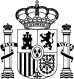 MEMORIA DE ACTIVIDADESEjercicio1DATOS DE LA ENTIDADIdentificación de la entidadDomicilio de la entidadCalle/Plaza	Número	Código PostalLocalidad / Municipio	Provincia	TeléfonoDirección de Correo Electrónico	Fax:FINES ESTATUTARIOS5NÚMERO DE SOCIOSACTIVIDADES DESARROLLADAS, RESULTADOS Y BENEFICIARIOS8Identificación de la actividadDenominación de la actividad9Servicios comprendidos en la actividad10Breve descripción de la actividad11Recursos humanos asignados a la actividad12Tipo de personal	NúmeroCoste y financiación de la actividadb) Subvenciones públicas17Origen	Importe	Aplicaciónb)  Recursos humanos asignados a la actividad18Tipo de personal	Número medioBeneficiarios/as de la actividadResultados obtenidos y grado de cumplimientoResultados obtenidos con la realización de la actividad:-	SERVICIO DE ACOGIDA, ORIENTACIÓN, ASESORAMIENTO E INFORMACIÓN	POBLACIÓN ATENDIDA: Además de la atención principal a los familiares asociados (37 familias) lo que representan un total de 82 personas, se ha posibilitado dicho servicio a personas (cuidadores, tutores y/o familiares de personas con diversidad funcional) lo que ha generado un volumen total en el año 2021 de unas 141 personas aproximadamente.Este servicio posibilita la coordinación con los servicios sociales y sanitarios de los diferentes municipios de la Comarca Norte. Este año se ha mantenido además contactos y coordinación con Servi-cios Sociales Municipales de Gáldar, Guía y Arucas, Fiscalía de Discapacidad Las Palmas, Equipo de Orien-tación Psicopedagógica de zona norte, así como el Servicio de Tutela del Cabildo Insular de Gran Canaria.Las problemáticas más demandadas hacen referencia a:- Tutelas y curatelas	(22%)- Discapacidad e Incapacitación jurídica	(28%)- Asesoramiento en conductas disruptivas en PDID…	(42%)- Problemas de inclusión en ambientes educativos	(2%)- Sexualidad de las PDID…	(3%)- Ayudas económicas y Ley de Dependencia	(3%)-	Servicio de FORMACIÓN PRELABORAL	En cuanto a la actividad formativa en las áreas artísticas y prelaborales, los resultados que se han podido obtener fueron los siguientes:Habilidades sociales complejas:Empatía. Capacidad de ponerse en el lugar de la otra persona.Inteligencia emocional. La inteligencia emocional es la habilidad social de una persona para manejar los sentimientos y emociones, discriminar entre ellos y utilizar estos conocimientos para dirigir los propios pensamientos y acciones (Salovey y Mayer, 1990).Asertividad. Habilidad para ser claros, francos y directos, diciendo lo que se quiere decir, sin herir los sentimientos de los demás ni menospreciar la valía de los otros, sólo defendiendo sus derechos como persona.Capacidad de escucha. Ser capaz de escuchar con comprensión y cuidado, entendiendo lo que la otra persona quiere decir y transmitiendo que hemos recibido su mensaje.Capacidad de comunicar sentimientos y emociones. Poder manifestar ante las demás personas nuestros sentimientos de una manera correcta, ya sean positivos o negativos.Capacidad de definir un problema y evaluar soluciones. Habilidad social de una persona para analizar una situación teniendo en cuenta los elementos objetivos, así como los sentimientos y necesidades de cada uno.Negociación. Capacidad de comunicación dirigida a la búsqueda de una solución que resulte satisfactoria para todas las partes.Modulación de la expresión emocional. Habilidad de adecuar la expresión de nuestras emociones al entorno.Capacidad de disculparse.Capacidad de ser conscientes de los errores cometidos y reconocerlos.Reconocimiento y defensa de los derechos propios y de los demás. Habilidad de ser consciente de nuestros derechos y los de los demás y defenderlos de una manera adecuada.Habilidades sociales con el entorno:Este año se ha potenciado e iniciado a nuestros-as usuario-as en el conocimiento de recursos básicos necesarios para su autonomía y atención de necesidades sociales: Ej. Solicitar cita médica, utilizar el transporte público, respetar una cola para adquirir un producto o servicio, e incluso utilizar un cajero automático para el grupo con mayor autonomía gracias a la colaboración del voluntariado de la Caixa.Lo-as alumno-as que no han mejorado, hacen referencia a usuario-as con baja autonomía derivada de su bajo nivel cognitivo y/o trastornos del desarrollo con niveles de dependencia altos. No obstante, en este sentido, tratamos que las habilidades adquiridas, no retrocedan, sino al menos, se mantengan en el tiempo.ACTIVIDAD EJECUTADA: INFORMÁTICASesiones realizadas: 85. Total de usuarios/as: 20. Usuarios/as con autonomía: 14; con apoyo: 6Usuario-as matriculados en el curso “un mundo móvil” de Radio ECCa y apoyado por nuestros técnicos-as: 20 usurio-as.Núm. de usuario-as que obtienen certificado de aprovechamiento curso “un mundo móvil”: 20. Técnico-as y personal voluntario adscrito a la ejecución de la actividad: Hasta el 31 de mayo: Mañanas: 1 Téc. Superior + 1 Aux. educativo Tarde: Maestro de E.E. + Integradora Social + 1 Voluntario/aCon el objetivo de que la PDID pueda desenvolverse con autonomía o con apoyos en el uso de las TICs, principalmente a través del uso del ordenador, tablet y Smartphone, para ello desarrollamos las competencias clave que el alumno-a con discapacidad ha de obtener:Información y alfabetización de datos: Que el alumno-a, conozca y utilice internet para la navegación, búsqueda de datos, información y contenido digita (música, videos…). Se desarrolla principalmente en los buscadores de Gooble y Youtube. Copiar y descargar imágenes, editar y copiar textos (open office y/o Word).Comunicación social: Capacidad de interactuar con la gran variedad de tecnologías disponibles y la correcta comprensión de los medios de comunicación digital en diferentes contextos. Compartir datos, información y contenido digital con los demás a través de las tecnologías adecuadas (utilización redes sociales whatshapp, facebook einstagram).Seguridad: La PDID debe conocer las herramientas que le protejan de la utilización de datos personas o de otras personas, las normas y actitudes para un buen uso de las redes sociales, identificar y/o pedir ayuda ante contenido perjudicial o delictivo.Resolución básica de problemas: En esta competencia, se desarrollan contenidos para que el alumno-a sepa resolver problemas sencillos en el uso de las Tics, (no tengo acceso a internet, se me ha quedado bloqueado el ordenador, borrar información que no vamos a utilizar para desocupar espacio, restablecer claves de acceso…)Además de las sesiones desarrolladas dentro de nuestro Proyecto, este año, se ha matriculado a nuestros usuario-as en el Proyecto “un mundo móvil”, realizado con material de Radio ECCa, dirigido principalmente al uso del móvil. Este taller se desarrolló en el aula de la Entidad y con el apoyo de los técnicos del proyecto que posibilitaron toda la gestión hasta la certificación de nuestro alumnado en la consecución de los objetivos del curso.Duración del taller: se certifica con un diploma de 15 horas en formación por parte de la Fundación ECCA. Los contenidos que recoge el material didáctico son los siguientes: concepto del smartphone, configuración básica de un smartphone, la pantalla de inicio, usos básicos del teléfono móvil, gestión de contactos, uso de la cámara y el reloj, consulta de información, correo electrónico, WhatsApp, aplicaciones y su instalación. Fecha de impartición: mayo-junio de 2021.ACTIVIDAD DESARROLLADA: LECTO-ESCRITURA Y CÁLCULO BÁSICO (MANEJO DEL DINERO)Sesiones realizadas: 244 Total de usuarios/as: 24Las competencias básicas en esta área que queremos alcanzar con el alumnado, va a depender de su nivel cognitivo de cara a desarrollar los conocimientos y destrezas prácticas que se requieren en el nivel básico 1 y nivel 2, de cara alcanzar certificación oficial nivel 2 (Ministerio de Trabajo) y/o Titulo de la ESO (Ministerio de Educación).En este sentido, agrupamos al grupo de alumno-as en subgrupos, según niveles de aprendizaje, de esta forma coexiste:Grupo 1: Nivel cognitivo medio-alto, con gran capacidad de autonomía, se trata de PDID que han alcanzado competencias altas en la educación reglada, aunque no finalizaron con titulación en secundaria. (ESO), el objetivo es poder obtener titulación o certificado de nivel 2 a través de las pruebas que se convocan en la Formación de oferta, del SCE. Núm. de usuario- as: 7Grupo 2: Nivel cognitivo medio, mantiene autonomía, aunque precisa supervisión y apoyo para poder desarrollarlas con efectividad. No han obtenido competencias óptimas en la educación reglada (ej. Pueden leer, pero no comprenden lo que leen). El objetivo principal es que puedan llegar a obtener un nivel de competencias lingüística y de comunicación, así como matemática, que le aporte un nivel de autonomía para el desarrollo de su vida diaria. 10.Grupo 3: Nivel cognitivo bajo, precisa de apoyo en las competencias de lengua y matemática. No presentan autonomía en el manejo de su dinero. Pueden llega a escribir pequeñas frases, pero no llegan a redactar un pequeño texto con coherencia. Presentan un nivel alto de protección familiar en todas las actividades de su vida diaria, en algunos casos sin motivo aparente, lo que le dificulta su autonomía. Num alumno-as: 7Se utiliza como material didáctico, el material editado por Radio ECCA, según los niveles de cada alumno-a. Son evaluados por una profesora de PT de dicha Entidad, para el acceso según etapas de estudios alcanzados.El total de alumno-as matriculado en Radio ECCa: es de 13. El resto, con escasas competencias en lengua y matemáticas, trabaja con fichas didácticas aportadas por el técnico-a de ADISNOR.TALLERES DE MANEJO DEL EUROSe han ejecutado de manera práctica en las sesiones de competencia matemática. Conocer el dinero y realizar operaciones de compra básicas y complejas, en definitiva, que la PDID obtenga autonomía con un presupuesto ajustado a sus necesidades (Ej. Usuario-as que manejan su propia pensión, hasta usuario-as que solo tienen acceso a una “paguita de fin de semana”).En líneas generales el alumnado de nivel 1 y 2 : manejan de forma autónoma su dinero en un 85% . El grupo 3, precisa de apoyo incluso en operaciones sencillas en el 100% de los usuario-as.Mejoran Mantienen No avanzan Competencia lengua y comunicación	17	6	1Competencia matemática	3	12	9Como se observa la competencia matemática, que requiere de un pensamiento complejo, se ralentiza en el avance con respecto a la competencia de lengua y comunicación, en esta área los conocimientos se pueden ofrecer como aprendizajes significativos, que se construyen partiendo de la realidad del alumno-a.En líneas generales el resultado es positivo, si bien destacamos, la imposibilidad por su nivel de trastorno del desarrollo o afección cognitiva al alumnado que le es imposible avanzar.Se desarrolló un taller de “cultura financiera” con 1 voluntario de La Caixa. 2 horas de duración, y salida a cajero de Santa María de Guía para la práctica del “uso de cajero automático”. Este taller tuvo por objeto primordial el ofrecer un contenido práctico para que el alumno-a llegue a manejar un presupuesto mínimo para sus necesidades, adaptándolo a las realidades de cada uno-a de ello-as. El curso finaliza con una práctica en el uso de cajeros automáticos, visitando la oficina de La Caixa de Santa María de Guía.Impartido por un profesional voluntario de La Caixa. Alumnos que participan en el taller: 10 (de los grupos 2 y 3). Núm. de alumno-as que tuvieron un aprovechamiento óptimo y autónomo: 8. 2 alumno-as precisaron un mayor apoyo.ACTIVIDAD DESARROLLADA: TEATRO Y EXPRESIÓN CORPORALSesiones realizadas: 65 Total de usuarios/as: 24	Media de nuevos usuarios: 8 Usuarios que mejoran: 16 con respecto al año anterior.Actividad desarrollada en el salón de actos de la Entidad.Desarrollamos esta competencia en el alumnado a través de actividades que desarrollen la identificación de sentimientos en el otro-a (empatía), la expresión gestual como forma de comunicación, la memorización de textos cortos para ensayar un papel o rol, técnicas de relajación y respiración que ayuden a controlar los impulsos, el miedo, los estados de nerviosismo en el alumnado, resolución conflictos. En las diferentes sesiones se han trabajado los siguientes contenidos:El cuerpo y el movimiento como instrumentos de expresión y comunicación. Adecuación del movimiento a estructuras espacio-temporales y ejecución de bailes y coreografías simples. Expresión de emociones y sentimientos a través del cuerpo, el gesto y el movimiento. Recreación de personajes reales y ficticios y sus contextos dramáticos. Utilización de los objetos y materiales y sus posibilidades en la expresión. Disfrute mediante la expresión y comunicación a través del propio cuerpo. Participación en situaciones que supongan comunicación corporal. Valoración de las diferencias en el modo de expresarse.Observamos como el alumnado ha obtenido una mejora con respecto al año anterior, se suma a un total de 16, se mantiene con respecto al año anterior, un total de 8-9 y que precisan de apoyos continuos, entre 1-2 alumno-as. Sobre todo en la reducción de niveles de conflicto o conductas disruptivas y el control de su propio cuerpo (derivado de su trastorno del desarrollo)ACTIVIDAD DESARROLLADA: TALLER DE COCINA, LIMPIEZA Y HOGARSesiones realizadas: 96Total de usuarios/as: 20Usuarios/as con autonomía: 12 Con apoyo: 8Media de nuevos usuarios que han adquirido nuevas habilidades: 8Nuestra metodología se centra en:Ofrecer al alumnado los conocimientos teóricos para la limpieza (diferentes áreas del hogar: baño, habitación, cocina, productos de limpieza: uso adecuado, precauciones); para ello en el aula nos ayudamos de material videográfico o imágenes significativas, queayuden a la PDID a conseguir eldominio de los contenidos. Orden y limpieza; Cocina fácil.Realizar prácticas para que el alumnado pueda imitar al técnico en las destrezas que debe adquirir para realizar las diferentes tareas.Ejecutar la práctica por parte del alumnado bajo la supervisión del técnico-a, para posteriormente ser evaluada.En esta competencia el alumnado obtuvo un grado de autonomía óptimo con respecto al año anterior, sólo 8 precisaron un apoyo más continuado.En las sesiones de “Cocina Fácil”, la metodología que se implementó fue igual que en el apartado anterior, en este apartado además, se trabajó el trabajo en equipo para la consecución de la actividad.Desde la búsqueda de recetas para luego practicar en cocina, así como la memorización de los ingredientes y el procedimiento de elaboración para la consecución del producto final.Esta actividad se desarrolla, además del aula con acceso a internet y pizarra digital, se practica en la cocina, al disponer de suficientes mesas y sillas y una mesa de trabajo grande para que el alumno-a pueda ejecutar las recetas. Los resultados obtenidos han sido:El porcentaje de mejoras supone el 60% en ambas competencias.ACTIVIDAD	DESARROLLADA:	ACTIVIDADES	DEPORTIVAS	(ACTIVAS,	PASIVAS	Y	CON	MONITOR ESPECIALISTA)Sesiones realizadas: 96 sesiones de las cuales:Actividad deportiva en cancha: 41Actividad deportiva acuática en Piscina municipal de Guía: 20 Actividad deportiva pasiva: Salón de actos: 35 Actividad deportiva con monitor especialista: Vela latina. 6 sesiones.Total de usuarios/as: 25 participantes Núm. medio participación piscina: 15Núm. medio participación actividades cancha (ejercicio físico y deporte en equipo): 20 Núm. medio actividad gimansia pasiva: 8Núm. medio asistencia a sesiones Escuela de Vela: 8 usuario-as.La actividad se desarrolla de forma presencial, en la cancha anexa a la Entidad, y en la Piscina municipal de Santa María de Guía para la actividad acuática, sólo suspendida esta última durante los meses de noviembre y diciembre con motivo de la situación por Covid).Gracias al acuerdo con la Escuela de Vela y a través de la Fundación DISA, se pudieron ejecutar 6 sesiones de la actividad de Vela Latina, que fueron ejecutadas en Las Palmas (Muelle deportivo). Los 8 usuario-as obtuvieron certificación, ya que habían realizado el año anterior prácticas en dicho deporte.El desarrollo de la actividad deportiva tanto pasiva como activa, pretende ejercitar la funcionalidad motórica en el agua, la coordinación y control de la respiración, fomentar hábitos de salud a través del ejercicio físico, Trabajar la motricidad gruesa y problemas psicomotores que presentan algunos de nuestros usuarios y promover el respeto a las normas y la importancia del trabajo en equipo.Todos los alumno-as de las diferentes disciplinas, han mejorado con respecto al año anterior, el 100% participaactivamente en todas las propuestas activas y pasivas que les proponemos, suponiendo en  ello-as una actividad estimulante a la par que desestresante.ACTIVIDAD DESARROLLADA: SALIDAS MENSUALES OCIO INCLUSIVOSalida con motivo del Carnaval 19 de febrero del 2021 (Gáldar). Actividad ejecutada con disfraces realizados para alumno-as y técnico-as.Alumnos: 20Valoración de calidad: 20 muy satisfecho-as. 0 no satisfechos o nada satisfechos.Visita al Museo Elder y a la Fundación Martín Chirino (Castillo de la Luz), el 30 de abril del 2021 Técnico-as: 1 Técnico Superior, 1 Integrador Social, 1 Trabajadora Social, 1 Maestra Educación especial, 1 Aux. Técnico Educativo, 1 Voluntario: 6Alumnos: 19Valoración de calidad: 15 satisfechos, 4 muy satisfechos.Visita al Museo de Arte Sacro de la Iglesia de Santiago y Casa museo Antonio Padrón, el 14 de mayo del 2021, Gáldar.Técnico-as: 1 Aux. Técnico Educativo, 1 Maestra E.E. 1 Integrador Social, 1 Voluntario.Alumnos: 21Valoración de calidad: Muy satisfechos: 12, satisfechos: 7 Poco satisfechos: 2 Nada satisfechos: 0Fiesta por el Día de Canarias. Actividad de Centro en Adisnor. Fecha 28 de mayo de 2021. Técnico-as del Proyecto que participan: 1 Trabajadora Social, 1 Técnico superior, 1 Maestro E.E. , 1 Integrador Social, 1 Aux. Técnico Educativo, 2 voluntarias.Alumnos: 22La actividad se realiza en la cancha anexa a la Entidad, tomando medidas ante Covid, ataviado-as con la indumentaria propia de la cultura canaria.Valoración de calidad: Muy satisfechos: 22. Satisfechos: 0 Poco o Nada satisfechos: 0Visita al Centro cultural de Agaete y la Finca de las Flores. Agaete el 4 de junio de 2021 Técnicos: 1 Técnico Superior, 1 Integrador Social, 1 Maestra E.E., 1 Aux. Técnico Educativo, 1 Voluntario.Alumnos: 20Valoración de Calidad: Muy satisfechos: 15 Satisfechos: 5. Poco o nada satisfechos: 0Visita al museo de historia ciudad de Gáldar – casa Capitán Quesada. 23 de junio de 2021 Profesores: 1 Tec. Superior, 1 Aux. Técnico Educativo, 1 Integrador Social. Alumnos: 15Valoración de Calidad: Muy satisfechos: 12 Satisfechos: 3 Poco satisfecho: 0 Nada satisfecho: 0Hay que destacar que las salidas son acordadas en la asamblea de usuario-as a propuesta de los técnicos y de alumnado.Durante los meses estivales desde julio y agosto, se potenciaron las salidas a la Playa del Puertillo en Arucas.Fechas: Todos los miércoles de julio y agosto. Número de salidas a la actividad de playa: 8 salidas. Número medio de participantes: 10 usuario-as.Técnicos que participan: 1 Técnico Superior, 2 Aux. Técnico Educativo.El nivel de participación de usuario-as no es tan alto, ya que en estos meses, tienen otras propuestas familiares de ocio, o bien han decidido no asistir al centro.Valoración de calidad: Muy satisfechos: 10. Satisfechos: 0 Poco Satisfechos: 0 Nada Satisfechos: 0Actividad en la escuela de vela Real Club Victoria. 20 de agosto de 2021 Técnico-as: 1 Téc. Superior, 2 Aux. Educativos, 1 Trabajadora Social.Alumnos: 20 Valoración de calidad:Muy satisfechos: 15 Satisfechos: 5 Poco satisfechos: 0 Nada satisfechos: 0Salida del viernes 27 de agosto del 2021Día de piscina y almuerzo en el Burguer King para trabajar la autonomía personal (manejo del euro, entre otras). Técnico-as: 1 Técnico Superior, 2 Aux. Técnicos Educativos, 1 Trabajadora Social, 1 Voluntario.Alumnos: 21 Valoración de calidad:Muy satisfechos: 21 Satisfechos: 0 Poco Satisfechos: 0 Nada Satisfechos: 0Salida del viernes 24 de septiembre del 2021Día de actividad física, trabajo en equipo y diversión en Solajero Paintball. Técnicos: 1 Técnico Superior, 2 Aux. Técnicos Educativos. Alumnos: 19 Valoración de calidad:Muy satisfechos: 19 Satisfechos: 0 Poco Satisfechos: 0 Nada satisfechos: 0Salida del sábado 25 de septiembre del 2021Día de cuidado del medio ambiente. Limpieza de la playa de Boca Barranco, trabajo voluntario en colaboración con el equipo de voluntariado de La Caixa.Actividad proporcionada por los Voluntarios de la Caixa.Técnicos: 1 Técnico Superior, 2 Aux. Técnicos Educativos, 1 Trabajadora Social, 1 Voluntario ADISNOR. Alumnos: 15Valoración de calidad: Muy satisfechos: 9 Satisfechos: 6 Poco Satisfechos: 0 Nada satisfechos: 0Salida del viernes 27 de noviembre del 2021. Salida de fin de semana.Técnicos: 1 Técnico Superior, 2 Aux. Técnicos educativos. Alumnos: 12Valoración de calidad: Muy satisfechos: 12 Satisfechos: 0 Poco satisfechos: 0 Nada satisfechos: 0ACTIVIDAD DESARROLLADA: RESPIROSActividades realizadas: 3 Total de usuarios/as: 24 Porcentaje de satisfacción: 100%Los respiros son una forma de poner en práctica muchos de los talleres que impartimos. El objetivo fundamental es fomentar la interacción de los/as usuarios con los diferentes entornos que visitamos y potenciar la interacción/mejores relaciones interpersonales entre los usuarios.En este período realizamos los siguientes respiros:Respiro familiar del 26, 27 y 28 de marzo del 2021, en Las Palmas de Gran CanariaTécnicos adscritos: 1 Técnico Superior, 1 Aux. Técnico Educativo, 1 Cuidador Respiro, 1 Integrador Social. Alumnos: 22Los alumno-as fueron alojados en el Hotel Bull Astoria, en régimen de alojamiento y comidas incluidas.No hubo incidencias, el alumnado tuvo un comportamiento óptimo en la utilización de los servicios del hotel, así como en actividad de ocio en Las Canteras (salida nocturna el sábado para tomar un cóctel sin alcohol).Valoración de la actividad:Muy Satisfechos: 22. Satisfechos: 0 Poco o nada satisfechos: 0Respiro familiar del 18, 19 y 20 de junio del 2021, en San Agustín. Hospedaje en régimen de todo incluído en Hotel Don Gregory By Dunas.Técnicos que participan: 1 Técnico Superior, 2 Aux. Técnicos, 1 Cuidador Respiro Total de usuario-as: 20La actividad además estuvo completada por el ocio que dicho hotel ofrece a los clientes (música en vivo). Se desarrolla con absoluta tranquilidad. Los usuario-as compartieron sin incidencias junto al resto de clientes de los servicios que el hotel ofrece (buffet, piscina, terraza, discoteca).Durante la estancia algunos de los usuario-as también disfrutaron de la Playa de San Agustín, y de paseos por la Avenida.Valoración de la Actividad:Muy Satisfechos: 20 Satisfechos: 0 Poco Satisfechos: 0 Nada Satisfechos: 0Respiro familiar del 15, 16, 17 de octubre del 2021, en Sonnenland. Maspalomas.Técnicos adscritos: 1 Técnico Superior, 2 Aux. Técnicos Educativos, 1 Integrador Social, 1 Cuidador Respiro. Usuario-as: 24La actividad se desarrolla con el hospedaje de usuario-as en régimen de pensión completa. Los usuario-as disfrutan de piscina, playa y salida al Holiday World (parque de atracciones y almuerzo en restaurante del complejo de ocio).No hubo incidencias, el comportamiento de usuario-as fue óptimo, utilizando los servicios de forma inclusiva, restaurantes, piscinas y zonas comunes del complejo hotelero.Valoración de la Actividad:Muy satisfechos: 24 Satisfechos: 0 Poco satisfechos: 0 Nada satisfechos: 0La actividad de respiro del mes de diciembre fue anulada por la situación Covid (nivel de alerta 4 en Gran Canaria). También se presentaron 2 casos positivos en nuestros usuario-as.ACTIVIDAD DESARROLLADA: GRUPOS VIRTUALES DE APOYO A FAMILIASLa actividad ejecutada fue: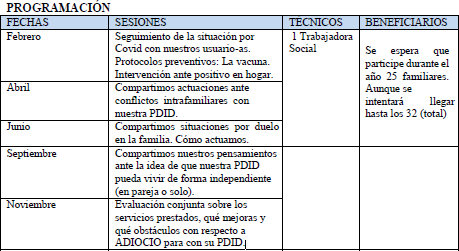 La actividad ejecutada fue:26 de febrero. Modalidad online. Número de participantes: 14Se realiza a través de videollamada whatsapp, teniendo en cuenta la dificultad de muchos padres/madres (algunos muy mayores) para la utilización de otras plataformas de comunicación masiva.Para poder ejecutarla se utilizan dos teléfonos (el de la Entidad, y el personal de la Trabajadora Social), pudiendo hablar con todos los participantes al mismo tiempo, ya que la plataforma de videollamada grupal de whatsapp solo permite el uso a 8 participantes.Duración de la sesión: 45 minutos.La temática de la sesión estuvo basada en “Covid, protocolos y vacunas”, y en el siguiente orden:Dinámica para romper hielo: presentación de todo-as (nombre e interés en participar en el grupo.)Hablamos del Covid: cada uno-a expresa como lo está viviendo personalmente y en el hogar familiar, haciendo hincapié en la PDID.La Técnico ofrece información objetiva perteneciente el Ministerio de Sanidad en materia de Covid. Hablamos de la necesidad de vacunarnos.Protocolos para no propagar el Covid en casa. Repasamos los protocolos en ADISNOR.Preguntas o sugerencias para compartir.Despedida y cierre. Valoración de calidad:Muy satisfechos: 10 Satisfechos: 4 Poco satisfechos: 0 Nada satisfechos: 022 de abril. Modalidad online. Número de participantes: 14Seguimos utilizando la plataforma que el Whatsapp ofrece para la comunicación grupal de fácil uso paranuestros familiares.La temática de la sesión: “Los conflictos intrafamiliares”, estuvo basada en el siguiente orden:Dinámica para romper hielo: Quién soy y qué deseo para con mi hijo-a con DI.La técnico-a expone los principales motivos de conflicto con sus familiares, que manifiestan los usuario-as: Les controlan, no confían en ello-as, No les permiten hacer cosas…Buscamos en común respuestas a estos conflictos: cada uno-a expone cómo afronta en el hogar la solución a estos conflictos.La técnico, resumen las exposiciones y resume aquellas aportaciones que hayan sido valoradas muy positivas.Tiempo de sugerencias y preguntas.Despedida y cierre de la actividad. Tiempo de duración de la actividad: 55 minutos. Valoración de la actividad:Muy satisfechos: 12 Satisfechos: 2 Poco satisfechos: 0 Nada satisfechos: 018 de junio. Modalidad online. Núm. participantes: 14Seguimos utilizando la plataforma que el Whatsapp ofrece para la comunicación grupal de fácil uso para nuestros familiares.Tiempo de duración: 55 minutos.La temática de la sesión estuvo basada en “El duelo por la muerte de un ser querido, cómo lo vivimos en casa, cómo lo vive la PDID”, y el siguiente orden:Dinámica de presentación y romper hielo: Quién soy, quién es y cómo es mi hijo-a con DI.La técnico expone las diferentes formas de afrontar un duelo. Cómo lo vive la persona con DI la falta de un amigo o familiar directo.Dinámica grupal: exponemos nuestras experiencia basándonos en Lo Positivo y Lo negativo de la experiencia.La técnico retoma aquellos aspectos a tener en cuenta: idea: “El duelo cada uno-a lo vive de una forma diferente; es bueno expresar nuestro estado de tristeza, dejar que lo exprese la PDID; vigilar conductas no adecuadas o perjudiciales en la PDID, sin sobrevalorar la realidad. Pedir ayuda a especialista (Psicólogo-a) si la situación se vuelve desbordante.Preguntas y sugerencias.Despedida y cierre Valoración de la actividad:Muy satisfechos: 14 Satisfechos: 0 Poco satisfechos: 0 Nada satisfechos: 024 de septiembre. Modalidad: Presencial.Número de participantes: 17La sesión se desarrolla en el salón de actos de la Entidad, guardando los protocolos por Covid (ventanas abiertas, sentados guardando distancia y uso de mascarilla).El tema fue: “Nos hacemos a la idea de que nuestro hijo-a con DI pueda vivir de forma independiente”. Duración: 1 hora y media. Descanso: 10 minutos. Orden del día:Dinámica para romper hielo: Yo presento hoy a…. (damos tiempo de 5 minutos para conocer a la persona que está más próxima, para luego exponer su presentación al gran grupo.)La técnico con el apoyo de un power point elaborado al efecto, expone al grupo las ventajas de la vida independiente de las personas con DI, las dificultades y necesidades de apoyo y el papel de la familia. La técnico lanza preguntas al grupo durante la exposición sobre los aspectos que vamos desarrollando: “¿Cree que su hijo-a puede vivir algún día solo-a? ”..Se pide un voluntario dentro del grupo para que apunte en la pizarra, las ideas positivas y negativas de la vida independiente, para luego hacer una valoración grupal.Conclusiones, Sugerencias, Preguntas.Despedida y Cierre. Valoración de la actividad:Muy satisfechos: 14 Satisfecho-as: 3 Poco satisfechos: 0 Nada satisfechos: 0La actividad presencial programada para el mes de noviembre no se pudo realizar con motivo de Covid, (Grado 4 en Gran Canaria). Se pospone para el mes de diciembre, pero finalmente tampoco pudo realizarse.Se realiza finalmente a través de videollamada de whatsapp, el día: 10 de diciembre. Número de participantes: 12El tema a tratar fue “Evaluar los servicios de ADIOCIO, propuestas de mejoras” El orden de la reunión se realiza en base a:Dinámica romper hielo: Cómo me llamo y qué conozco de ADIOCIO.La técnica realiza un resumen de las diferentes actividades destacadas dentro del proyecto, menciona las Entidades que financian el proyecto.La técnica lanza la pregunta de cómo ven a sus hijo-as (Grado de satisfacción) en su participación en ADIOCIO. Y nombrar alguna variable que mejorar.Resumen de las cuestiones planteadas para mejoras.Despedida y cierre.En esta actividad, los familiares participantes realizan sugerencias de poder hacer salidas a otras Islas, aunque se le ha comentado que la convocatoria de subvención del Cabildo, no permite actividades fuera de Gran Canaria. En líneas generales los familiares se muestran muy satisfechos con las actividades del Proyecto, lo valoran necesario y muy positivo para con sus hijo-as con DI.Valoración de la actividad:Muy satisfecho-as: 12 Satisfechos: 0 Poco satisfecho-as: 0 Nada satisfecho-as: 0ACTIVIDAD DESARROLLADA: ATENCIÓN PRESENCIAL INDIVIDUALIZADA A FAMILIARESSe ha podido ofrecer atención presencial individualizada a un total de 26 familiares y/o tutores de usuario-as del Proyecto, a lo largo de todo el período de ejecución del proyecto durante 2021.Las necesidades que se plantean a la Trabajadora Social, son por orden:Problemas en el hogar que están afectando a la PDID: 30%Problemas con otros usuario-as por parte de su hijo-a: 12%Solicitud de información de ayudas sociales para su hijo-a con DI: 18%Seguimiento de su hijo-a dentro de ADIOCIO: 40% El horario de atención de la Trabajadora Social, ha sido:lunes, miércoles y viernes de 09:00 a 10:00; martes y jueves de 16:00 a 17:00 horasACTIVIDAD DESARROLLADA: ATENCIÓN TELEFÓNICA A FAMILIARESEsta actividad fue ejecutada por la Trabajador Social durante los días de permanencia programados para la atención presencial de familias.Aunque se programa para situación de confinamiento social por Covid, se ha estimado conveniente el ejecutarla, posibilitando la atención en aquellas familias que les es imposible acudir de forma presencial a nuestra Entidad.Se han atendido a 32 familiares y/o tutores a través de llamadas telefónicas. Las necesidades de consulta planteadas han sido principalmente:Información sobre actividades externas de ocio y respiro: 52%Seguimiento de su hijo-a en ADIOCIO: 20%Información sobre ayudas sociales para su hijo-a PDID: 25%Otras: 3%ACTIVIDAD DESARROLLADA: ASAMBLEA DE USUARIO-ASSe ha posibilitado la reunión de usuario-as en asamblea para dirimir entre ello-as temáticas de su interés: cómo organizar su tiempo libre, elección de recursos de ocio para actividades externas, resolución de conflictos, etc. El objetivo es que ello-as puedan encontrar un espacio para hablar entre iguales y llegar a acuerdos (autogestión); en este sentido el técnico-a sólo participa en aquellos casos en los que estime necesarios para modular y posibilitar la participación de todo-as con orden y respecto a las opiniones.Sesiones desarrolladas: todas las semanas (jueves). Duración: 1 hora. Número de sesiones totales: 34. Participantes: 20 usuari-as.sta actividad se sigue valorando positiva de cara a garantizar la autodeterminación y voz en primera persona del colectivo con DI. El nivel de participación es del 100%, y el grado de satisfacción que manifiestan los usuario-as es del 100%.Núm	alumno-as/competencia.Observamos como el alumnado ha obtenido una mejora con respecto al año anterior, se suma a un total de 16, se mantiene con respecto al año anterior, un total de 8-9 y que precisan de apoyos continuos, entre 1-2alumno-as. Sobre todo en la reducción de niveles de conflicto o conductas disruptivas y el control de su propio cuerpo (derivado de su trastorno del desarrollo)ACTIVIDAD DESARROLLADA: TALLER DE COCINA, LIMPIEZA Y HOGARSesiones realizadas: 96 Total de usuarios/as: 20Usuarios/as con autonomía: 12 Con apoyo: 8Media de nuevos usuarios que han adquirido nuevas habilidades: 8Técnicos y voluntario-as adscritos: 1 Maestro E.E., 1 Integradora Social, 1 Téc. Superior, 1 Aux. Téc. Educ., 1 Trabajadora Social, 1 ó 2 voluntariosNuestra metodología se centra en:Ofrecer al alumnado los conocimientos teóricos para la limpieza (diferentes áreas del hogar: baño, habitación, cocina, productos de limpieza: uso adecuado, precauciones); para ello en el aula nos ayudamos de material videográfico o imágenes significativas, que ayuden a la PDID a conseguir el dominio de los contenidos. Orden y limpieza; Cocina fácil.Realizar prácticas para que el alumnado pueda imitar al técnico en las destrezas que debe adquirir para realizar las diferentes tareas.Ejecutar la práctica por parte del alumnado bajo la supervisión del técnico-a, para posteriormente ser evaluada.En esta competencia el alumnado obtuvo un grado de autonomía óptimo con respecto al año anterior, sólo 8 precisaron un apoyo más continuado.En las sesiones de “Cocina Fácil”, la metodología que se implementó fue igual que en el apartado anterior, en este apartado además, se trabajó el trabajo en equipo para la consecución de la actividad.Desde la búsqueda de recetas para luego practicar en cocina, así como la memorización de los ingredientes y el procedimiento de elaboración para la consecución del producto final.Esta actividad se desarrolla, además del aula con acceso a internet y pizarra digital, se practica en la cocina, al disponer de suficientes mesas y sillas y una mesa de trabajo grande para que el alumno-a pueda ejecutar las recetas. Los resultados obtenidos han sido:Mejoran	Se mantiene	No mejoranOrden y limpieza	12	8	0Cocina fácil	12	8	0El porcentaje de mejoras supone el 60% en ambas competencias.ACTIVIDAD DESARROLLADA: ACTIVIDADES DEPORTIVAS (ACTIVAS, PASIVAS Y CON MONITOR ESPECIALISTA)Sesiones realizadas: 96 sesiones de las cuales:Actividad deportiva en cancha: 41Actividad deportiva acuática en Piscina municipal de Guía: 20 Actividad deportiva pasiva: Salón de actos: 35Actividad deportiva con monitor especialista: Vela latina. 6 sesiones.Total de usuarios/as: 25 participantes Núm. medio participación piscina: 15Núm. medio participación actividades cancha (ejercicio físico y deporte en equipo): 20 Núm. medio actividad gimansia pasiva: 8Núm. medio asistencia a sesiones Escuela de Vela: 8 usuario-as.La actividad se desarrolla de forma presencial, en la cancha anexa a la Entidad, y en la Piscina municipal de Santa María de Guía para la actividad acuática, sólo suspendida esta última durante los meses de noviembre y diciembre con motivo de la situación por Covid).Gracias al acuerdo con la Escuela de Vela y a través de la Fundación DISA, se pudieron ejecutar 6 sesiones de la actividad de Vela Latina, que fueron ejecutadas en Las Palmas (Muelle deportivo). Los 8 usuario-as obtuvieron certificación, ya que habían realizado el año anterior prácticas en dicho deporte.El desarrollo de la actividad deportiva tanto pasiva como activa, pretende ejercitar la funcionalidad motórica en el agua, la coordinación y control de la respiración, fomentar hábitos de salud a través del ejercicio físico, Trabajar la motricidad gruesa y problemas psicomotores que presentan algunos de nuestros usuarios y promover el respeto a las normas y la importancia del trabajo en equipo.Todos los alumno-as de las diferentes disciplinas, han mejorado con respecto al año anterior, el 100% participa activamente en todas las propuestas activas y pasivas que les proponemos, suponiendo en ello-as una actividad estimulante a la par que desestresante.ACTIVIDAD DESARROLLADA: SALIDAS MENSUALES OCIO INCLUSIVOSalida con motivo del Carnaval 19 de febrero del 2021 (Gáldar). Actividad ejecutada con disfraces realizados para alumno-as y técnico-as.Nivel de participación: Técnicos: 4 (Técnico Superior, 1 Integrador Social, 1 Maestra Educación Especial. Alumnos: 20Valoración de calidad: 20 muy satisfecho-as. 0 no satisfechos o nada satisfechos.Visita al Museo Elder y a la Fundación Martín Chirino (Castillo de la Luz), el 30 de abril del 2021 Técnico-as: 1 Técnico Superior, 1 Integrador Social, 1 Trabajadora Social, 1 Maestra Educación especial, 1 Aux. Técnico Educativo, 1 Voluntario: 6Alumnos: 19Valoración de calidad: 15 satisfechos, 4 muy satisfechos.Visita al Museo de Arte Sacro de la Iglesia de Santiago y Casa museo Antonio Padrón, el 14 de mayo del 2021, Gáldar.Técnico-as: 1 Aux. Técnico Educativo, 1 Maestra E.E. 1 Integrador Social, 1 Voluntario.Alumnos: 21Valoración de calidad: Muy satisfechos: 12, satisfechos: 7 Poco satisfechos: 2 Nada satisfechos: 0Fiesta por el Día de Canarias. Actividad de Centro en Adisnor. Fecha 28 de mayo de 2021. Técnico- as del Proyecto que participan: 1 Trabajadora Social, 1 Técnico superior, 1 Maestro E.E. , 1 Integrador Social, 1 Aux. Técnico Educativo, 2 voluntarias.Alumnos: 22La actividad se realiza en la cancha anexa a la Entidad, tomando medidas ante Covid, ataviado-as con la indumentaria propia de la cultura canaria.Valoración de calidad: Muy satisfechos: 22. Satisfechos: 0 Poco o Nada satisfechos: 0Visita al Centro cultural de Agaete y la Finca de las Flores. Agaete el 4 de junio de 2021 Técnicos: 1 Técnico Superior, 1 Integrador Social, 1 Maestra E.E., 1 Aux. Técnico Educativo, 1 Voluntario.Alumnos: 20Valoración de Calidad: Muy satisfechos: 15 Satisfechos: 5. Poco o nada satisfechos: 0Visita al museo de historia ciudad de Gáldar – casa Capitán Quesada. 23 de junio de 2021 Profesores: 1 Tec. Superior, 1 Aux. Técnico Educativo, 1 Integrador Social. Alumnos: 15 Valoración de Calidad: Muy satisfechos: 12 Satisfechos: 3 Poco satisfecho: 0 Nada satisfecho: 0Hay que destacar que las salidas son acordadas en la asamblea de usuario-as a propuesta de los técnicos y de alumnado.Durante los meses estivales desde julio y agosto, se potenciaron las salidas a la Playa del Puertillo en Arucas.Fechas: Todos los miércoles de julio y agosto. Número de salidas a la actividad de playa: 8 salidas. Número medio de participantes: 10 usuario-as.Técnicos que participan: 1 Técnico Superior, 2 Aux. Técnico Educativo.El nivel de participación de usuario-as no es tan alto, ya que en estos meses, tienen otras propuestas familiares de ocio, o bien han decidido no asistir al centro.Valoración de calidad: Muy satisfechos: 10. Satisfechos: 0 Poco Satisfechos: 0 Nada Satisfechos: 0Actividad en la escuela de vela Real Club Victoria. 20 de agosto de 2021 Técnico-as: 1 Téc. Superior, 2 Aux. Educativos, 1 Trabajadora Social.Alumnos: 20 Valoración de calidad:Muy satisfechos: 15 Satisfechos: 5 Poco satisfechos: 0 Nada satisfechos: 0Salida del viernes 27 de agosto del 2021Día de piscina y almuerzo en el Burguer King para trabajar la autonomía personal (manejo del euro, entre otras).Técnico-as: 1 Técnico Superior, 2 Aux. Técnicos Educativos, 1 Trabajadora Social, 1 Voluntario.Alumnos: 21 Valoración de calidad:Muy satisfechos: 21 Satisfechos: 0 Poco Satisfechos: 0 Nada Satisfechos: 0Salida del viernes 24 de septiembre del 2021Día de actividad física, trabajo en equipo y diversión en Solajero Paintball. Técnicos: 1 Técnico Superior, 2 Aux. Técnicos Educativos. Alumnos: 19 Valoración de calidad:Muy satisfechos: 19 Satisfechos: 0 Poco Satisfechos: 0 Nada satisfechos: 0Salida del sábado 25 de septiembre del 2021Día de cuidado del medio ambiente. Limpieza de la playa de Boca Barranco, trabajo voluntario en colaboración con el equipo de voluntariado de La Caixa.Actividad proporcionada por los Voluntarios de la Caixa.Técnicos: 1 Técnico Superior, 2 Aux. Técnicos Educativos, 1 Trabajadora Social, 1 Voluntario ADISNOR. Alumnos: 15Valoración de calidad:Muy satisfechos: 9 Satisfechos: 6 Poco Satisfechos: 0 Nada satisfechos: 0Salida del viernes 27 de noviembre del 2021. Salida de fin de semana.Técnicos: 1 Técnico Superior, 2 Aux. Técnicos educativos. Alumnos: 12 Valoración de calidad:Muy satisfechos: 12 Satisfechos: 0 Poco satisfechos: 0 Nada satisfechos: 0ACTIVIDAD DESARROLLADA: RESPIROSActividades realizadas: 3 Total de usuarios/as: 24 Porcentaje de satisfacción: 100%Los respiros son una forma de poner en práctica muchos de los talleres que impartimos. El objetivo fundamental es fomentar la interacción de los/as usuarios con los diferentes entornos que visitamos y potenciar la interacción/mejores relaciones interpersonales entre los usuarios.En este período realizamos los siguientes respiros:Respiro familiar del 26, 27 y 28 de marzo del 2021, en Las Palmas de Gran CanariaTécnicos adscritos: 1 Técnico Superior, 1 Aux. Técnico Educativo, 1 Cuidador Respiro, 1 Integrador Social. Alumnos: 22Los alumno-as fueron alojados en el Hotel Bull Astoria, en régimen de alojamiento y comidas incluidas.No hubo incidencias, el alumnado tuvo un comportamiento óptimo en la utilización de los servicios del hotel, así como en actividad de ocio en Las Canteras (salida nocturna el sábado para tomar un cóctel sin alcohol).Valoración de la actividad:Muy Satisfechos: 22. Satisfechos: 0 Poco o nada satisfechos: 0Respiro familiar del 18, 19 y 20 de junio del 2021, en San Agustín. Hospedaje en régimen de todo incluído en Hotel Don Gregory By Dunas.Técnicos que participan: 1 Técnico Superior, 2 Aux. Técnicos, 1 Cuidador Respiro Total de usuario-as: 20La actividad además estuvo completada por el ocio que dicho hotel ofrece a los clientes (música en vivo). Se desarrolla con absoluta tranquilidad. Los usuario-as compartieron sin incidencias junto al resto de clientes de los servicios que el hotel ofrece (buffet, piscina, terraza, discoteca).Durante la estancia algunos de los usuario-as también disfrutaron de la Playa de San Agustín, y de paseos por la Avenida.Valoración de la Actividad:Muy Satisfechos: 20 Satisfechos: 0 Poco Satisfechos: 0 Nada Satisfechos: 0Respiro familiar del 15, 16, 17 de octubre del 2021, en Sonnenland. Maspalomas.Técnicos adscritos: 1 Técnico Superior, 2 Aux. Técnicos Educativos, 1 Integrador Social, 1 Cuidador Respiro. Usuario-as: 24La actividad se desarrolla con el hospedaje de usuario-as en régimen de pensión completa. Los usuario-as disfrutan de piscina, playa y salida al Holiday World (parque de atracciones y almuerzo en restaurante del complejo de ocio).No hubo incidencias, el comportamiento de usuario-as fue óptimo, utilizando los servicios de forma inclusiva, restaurantes, piscinas y zonas comunes del complejo hotelero.Valoración de la Actividad:Muy satisfechos: 24 Satisfechos: 0 Poco satisfechos: 0 Nada satisfechos: 0La actividad de respiro del mes de diciembre fue anulada por la situación Covid (nivel de alerta 4 en Gran Canaria). También se presentaron 2 casos positivos en nuestros usuario-as.ACTIVIDAD DESARROLLADA: GRUPOS VIRTUALES DE APOYO A FAMILIASLa actividad prevista inicialmente fue:La actividad ejecutada fue:26 de febrero. Modalidad online. Número de participantes: 14Se realiza a través de videollamada whatsapp, teniendo en cuenta la dificultad de muchos padres/madres (algunos muy mayores) para la utilización de otras plataformas de comunicación masiva.Para poder ejecutarla se utilizan dos teléfonos (el de la Entidad, y el personal de la Trabajadora Social), pudiendo hablar con todos los participantes al mismo tiempo, ya que la plataforma de videollamada grupal de whatsapp solo permite el uso a 8 participantes.Duración de la sesión: 45 minutos.La temática de la sesión estuvo basada en “Covid, protocolos y vacunas”, y en el siguiente orden:Dinámica para romper hielo: presentación de todo-as (nombre e interés en participar en el grupo.)Hablamos del Covid: cada uno-a expresa como lo está viviendo personalmente y en el hogar familiar, haciendo hincapié en la PDID.La Técnico ofrece información objetiva perteneciente el Ministerio de Sanidad en materia de Covid. Hablamos de la necesidad de vacunarnos.Protocolos para no propagar el Covid en casa. Repasamos los protocolos en ADISNOR.Preguntas o sugerencias para compartir.Despedida y cierre. Valoración de calidad:Muy satisfechos: 10 Satisfechos: 4 Poco satisfechos: 0 Nada satisfechos: 022 de abril. Modalidad online. Número de participantes: 14Seguimos utilizando la plataforma que el Whatsapp ofrece para la comunicación grupal de fácil uso para nuestros familiares.La temática de la sesión: “Los conflictos intrafamiliares”, estuvo basada en el siguiente orden:Dinámica para romper hielo: Quién soy y qué deseo para con mi hijo-a con DI.La técnico-a expone los principales motivos de conflicto con sus familiares, que manifiestan los usuario-as: Les controlan, no confían en ello-as, No les permiten hacer cosas…Buscamos en común respuestas a estos conflictos: cada uno-a expone cómo afronta en el hogar la solución a estos conflictos.La técnico, resumen las exposiciones y resume aquellas aportaciones que hayan sido valoradas muy positivas.Tiempo de sugerencias y preguntas.Despedida y cierre de la actividad. Tiempo de duración de la actividad: 55 minutos. Valoración de la actividad:Muy satisfechos: 12 Satisfechos: 2 Poco satisfechos: 0 Nada satisfechos: 018 de junio. Modalidad online. Núm. participantes: 14Seguimos utilizando la plataforma que el Whatsapp ofrece para la comunicación grupal de fácil uso para nuestros familiares.Tiempo de duración: 55 minutos.La temática de la sesión estuvo basada en “El duelo por la muerte de un ser querido, cómo lo vivimos en casa, cómo lo vive la PDID”, y el siguiente orden:Dinámica de presentación y romper hielo: Quién soy, quién es y cómo es mi hijo-a con DI.La técnico expone las diferentes formas de afrontar un duelo. Cómo lo vive la persona con DI la falta de un amigo o familiar directo.Dinámica grupal: exponemos nuestras experiencia basándonos en Lo Positivo y Lo negativo de la experiencia.La técnico retoma aquellos aspectos a tener en cuenta: idea: “El duelo cada uno-a lo vive de una forma diferente; es bueno expresar nuestro estado de tristeza, dejar que lo exprese la PDID; vigilar conductas no adecuadas o perjudiciales en la PDID, sin sobrevalorar la realidad. Pedir ayuda a especialista (Psicólogo-a) si la situación se vuelve desbordante.Preguntas y sugerencias.Despedida y cierre Valoración de la actividad:Muy satisfechos: 14 Satisfechos: 0 Poco satisfechos: 0 Nada satisfechos: 024 de septiembre. Modalidad: Presencial.Número de participantes: 17La sesión se desarrolla en el salón de actos de la Entidad, guardando los protocolos por Covid (ventanas abiertas, sentados guardando distancia y uso de mascarilla).El tema fue: “Nos hacemos a la idea de que nuestro hijo-a con DI pueda vivir de forma independiente”. Duración: 1 hora y media. Descanso: 10 minutos. Orden del día:Dinámica para romper hielo: Yo presento hoy a…. (damos tiempo de 5 minutos para conocer a la persona que está más próxima, para luego exponer su presentación al gran grupo.)La técnica con el apoyo de un power point elaborado al efecto, expone al grupo las ventajas de la vida independiente de las personas con DI, las dificultades y necesidades de apoyo y el papel de la familia. La técnico lanza preguntas al grupo durante la exposición sobre los aspectos que vamos desarrollando: “¿Cree que su hijo-a puede vivir algún día solo-a?”..Se pide un voluntario dentro del grupo para que apunte en la pizarra, las ideas positivas y negativas de la vida independiente, para luego hacer una valoración grupal.Conclusiones, Sugerencias, Preguntas.Despedida y Cierre. Valoración de la actividad:Muy satisfechos: 14 Satisfecho-as: 3 Poco satisfechos: 0 Nada satisfechos: 0-    La actividad presencial programada para el mes de noviembre no se pudo realizar con motivo de Covid, (Grado 4 en Gran Canaria). Se pospone para el mes de diciembre, pero finalmente tampoco pudo realizarse.Se realiza finalmente a través de videollamada de whatsapp, el día: 10 de diciembre. Número de participantes: 12El tema a tratar fue “Evaluar los servicios de ADIOCIO, propuestas de mejoras” El orden de la reunión se realiza en base a:Dinámica romper hielo: Cómo me llamo y qué conozco de ADIOCIO.La técnica realiza un resumen de las diferentes actividades destacadas dentro del proyecto, menciona las Entidades que financian el proyecto.La técnica lanza la pregunta de cómo ven a sus hijo-as (Grado de satisfacción) en su participación en ADIOCIO. Y nombrar alguna variable que mejorar.Resumen de las cuestiones planteadas para mejoras.Despedida y cierre.En esta actividad, los familiares participantes realizan sugerencias de poder hacer salidas a otras Islas, aunque se le ha comentado que la convocatoria de subvención del Cabildo, no permite actividades fuera de Gran Canaria. En líneas generales los familiares se muestran muy satisfechos con las actividades del Proyecto, lo valoran necesario y muy positivo para con sus hijo-as con DI.Valoración de la actividad:Muy satisfecho-as: 12 Satisfechos: 0 Poco satisfecho-as: 0 Nada satisfecho-as: 0ACTIVIDAD DESARROLLADA: ATENCIÓN PRESENCIAL INDIVIDUALIZADA A FAMILIARESSe ha podido ofrecer atención presencial individualizada a un total de 26 familiares y/o tutores de usuario-as del Proyecto, a lo largo de todo el período de ejecución del proyecto durante 2021.Las necesidades que se plantean a la Trabajadora Social, son por orden:Problemas en el hogar que están afectando a la PDID: 30%Problemas con otros usuario-as por parte de su hijo-a: 12%Solicitud de información de ayudas sociales para su hijo-a con DI: 18%Seguimiento de su hijo-a dentro de ADIOCIO: 40% El horario de atención de la Trabajadora Social, ha sido:lunes, miércoles y viernes de 09:00 a 10:00; martes y jueves de 16:00 a 17:00 horas ACTIVIDAD DESARROLLADA: ATENCIÓN TELEFÓNICA A FAMILIARESEsta actividad fue ejecutada por la Trabajador Social durante los días de permanencia programados para la atención presencial de familias.Aunque se programa para situación de confinamiento social por Covid, se ha estimado conveniente el ejecutarla, posibilitando la atención en aquellas familias que les es imposible acudir de forma presencial a nuestra Entidad.Se han atendido a 32 familiares y/o tutores a través de llamadas telefónicas. Las necesidades de consulta planteadas han sido principalmente:Información sobre actividades externas de ocio y respiro: 52%Seguimiento de su hijo-a en ADIOCIO: 20%Información sobre ayudas sociales para su hijo-a PDID: 25%Otras: 3%ACTIVIDAD DESARROLLADA: ASAMBLEA DE USUARIO-ASSe ha posibilitado la reunión de usuario-as en asamblea para dirimir entre ello-as temáticas de su interés: cómo organizar su tiempo libre, elección de recursos de ocio para actividades externas, resolución de conflictos, etc. El objetivo es que ello-as puedan encontrar un espacio para hablar entre iguales y llegar a acuerdos (autogestión); en este sentido el técnico-a sólo participa en aquellos casos en los que estime necesarios para modular y posibilitar la participación de todo-as con orden y respecto a las opiniones. Sesiones desarrolladas: todas las semanas (jueves). Duración: 1 hora. Número de sesiones totales: 34. Participantes: 20 usuario-as.Esta actividad se sigue valorando positiva de cara a garantizar la autodeterminación y voz en primera persona del colectivo con DI. El nivel de participación es del 100%, y el grado de satisfacción que manifiestan los usuario-as es del 100%.SERVCIO DE SENSIBILIZACIÓN SOCIAL E IGUALDADEl proyecto ADISCONTIGO, se concibe como una intervención continua en nuestra Entidad, es por ello, que tras la financiación económica por parte del ICI en el año 2020, se propuso para el 2021, una convocatoria nominada por el interés social que representa nuestra actuación en un colectivo de mujeres de alta vulnerabilidad frente a la violencia, abuso y activismo en pro de la defensa de sus derechos civiles como personas y como mujeres.Como quiera que nuestra actuación en el área no debe paralizarse por falta de financiación económica, se presentó en el mes de marzo este proyecto a la Convocatoria de la Consejería de Igualdad del Cabildo de Gran Canaria, obteniendo una subvención por 18.194,14 euros, que hicieron factible la consecución de los objetivos prioritarios del proyecto.De esta forma, sólo se solicitó al Instituto Canario de Igualdad, el excedente del coste total de proyecto no financiado por Cabildo y destinado en su momento a la financiación propia de la Entidad. Gracias a este aporte económico de ambas entidades, hemos podido llegar a una consecución de objetivos que roza el 100% de satisfacción por los logros obtenidos. Para el año 2021, nos habíamos propuesto tres líneas de intervención destacables:1.- Empoderamiento del colectivo de mujeres con DI.2.- Apoyo psicológico y social individual dirigido a mujeres con DI y familiares o tutores de ellas.3.- Sensibilización social. En la implementación de nuestras actuaciones se realizan las siguientes gestiones:a) Contacto con todos aquellos centros educativos de atención diaria de niñas y mujeres con DI, al objeto de presentar nuestro proyecto (en aquellas entidades donde no se había realizado en intervenciones anteriores). Se utiliza diferentes medios:envío de email, contacto telefónico y reuniones presenciales con personal directivo.Ejecución de acciones de apoyo psicológico y social, a través de la difusión del servicio gratuito en diferentes medios (redes sociales, web de la Entidad, intervenciones en radios municipales) y en la instauración de al menos 2 días para la atención presencial en la Entidad o en otros recursos donde se demande.Preparación del material y actividades (talleres) para su ejecución en el ámbito educativo general y específico.Ejecución de charlas y talleres dirigidos a mujeres y familiares de ellas.Implementación del II Encuentro de Mujeres con Discapacidad intelectual.Las incidencias latentes en nuestra intervención han venido de la mano de:Falta de colaboración en algunos de los recursos en los que se ha presentado el Proyecto derivado de varios motivos, principalmente por protocolos Covid-19 y en otros casos, por falta de compromiso para la ejecución de las actividades propuestas para con el colectivo (mujeres, comunidad educativa, profesionales o familias). Por otro lado, la intervención con profesionales se ha realizado en espacios individuales y no a través de charlas grupales, motivadas siempre por faltas de tiempo para dedicar al tema, no obstante, se constata en muchos de los recursos el interés profesional en esta materia, manifestando verbalmente laSERVICIO DE ATENCIÓN DOMICILIARIA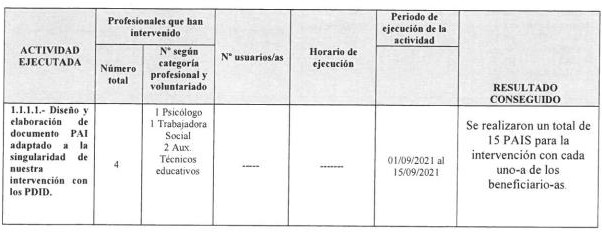 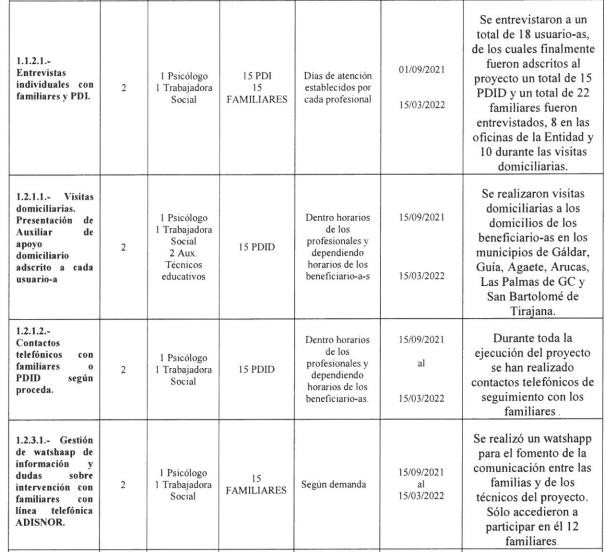 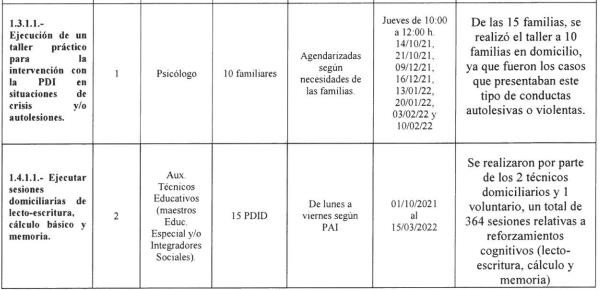 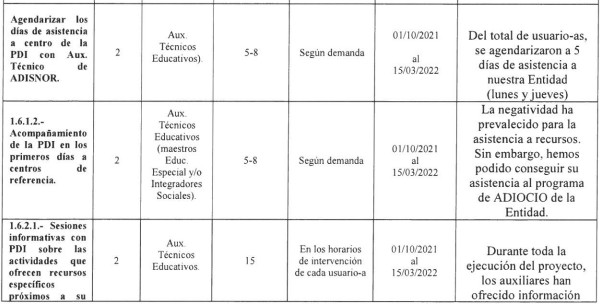 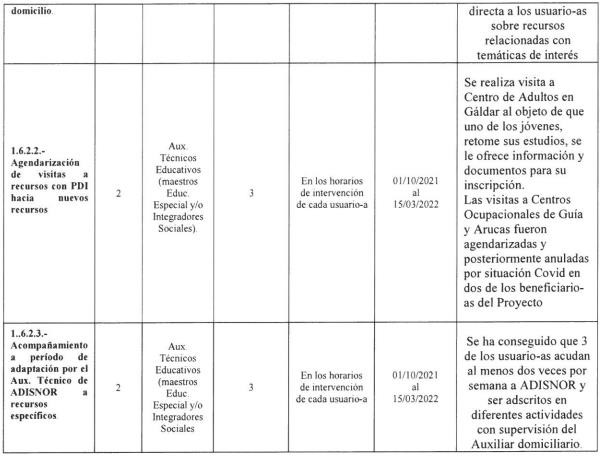 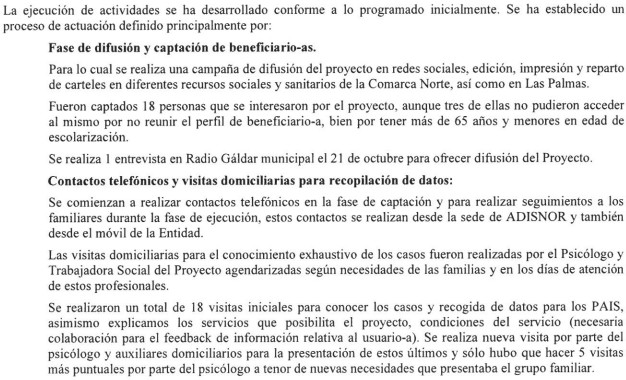 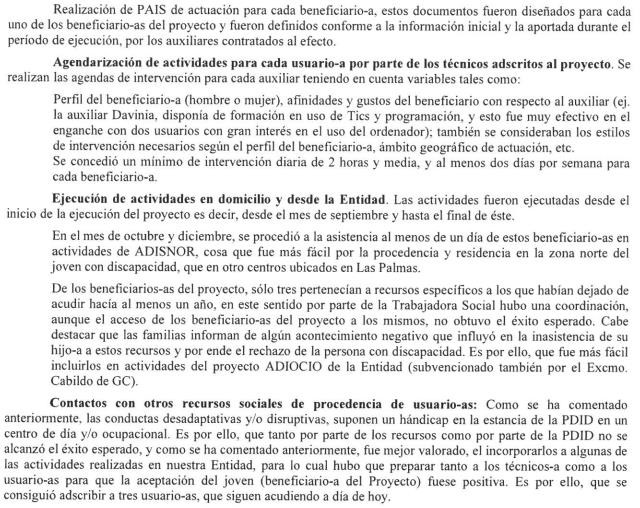 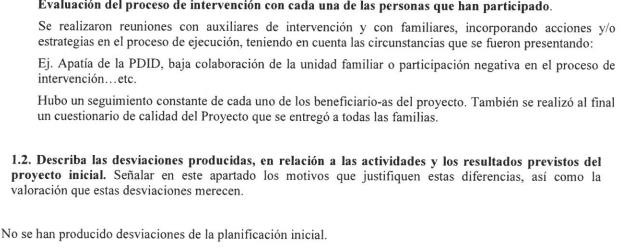 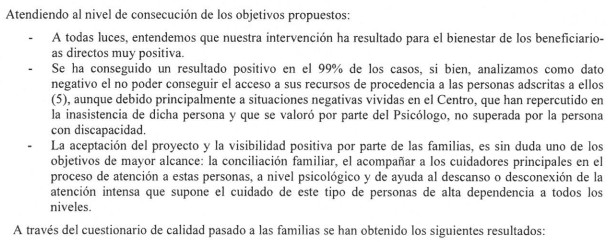 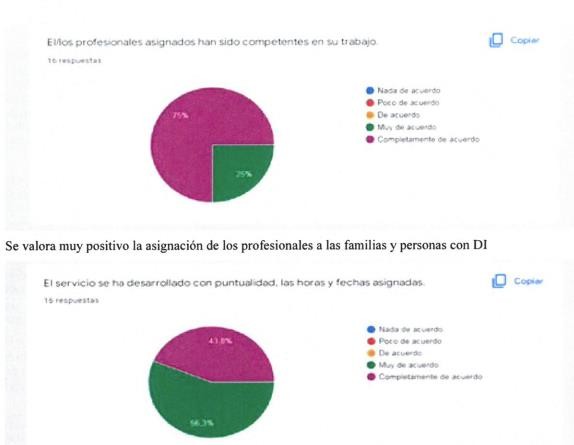 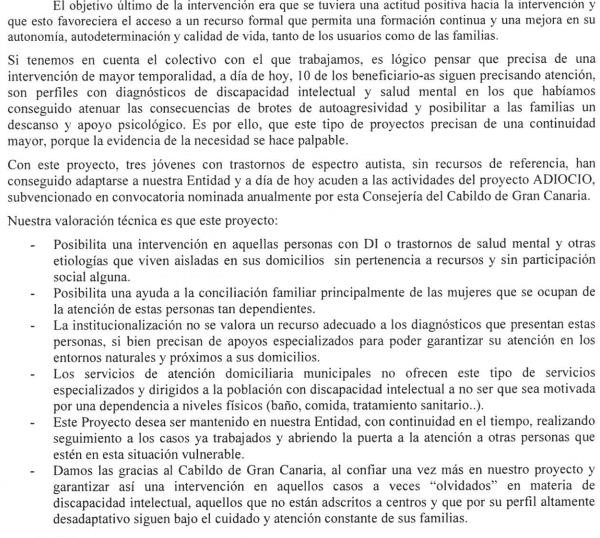 PROGRAMA DE MEJORA EN LOS SERVICIOS (MANTENIMIENTO Y ACCESIBILIDAD EN INTERNET)Este proyecto pretende garantizar el mantenimiento y la mejora de la infraestructura de la red wifi en el edificio a la par que cubrir los gastos de mantenimiento de la red y del sistema de protección del inmueble. Qué duda cabe que la participación asociativa hoy día pasa por el acceso a internet, muchas son las gestiones y herramientas comunicativas y de participación social generadas a través del acceso a la red.Partimos de una manera de definir asociacionismo en la que lo entendemos como “una herramienta de participación social” capaz de constituirse como “un cauce eficiente para la mejora de la calidad de vida de las personas”, así como de “transformación de la realidad”.Como venimos señalando, vivimos en una época que, entre otras muchas cosas, se caracteriza por el uso extendido cuasi global de Internet, y las diferentes herramientas que éste ofrece. Desde nuestros inicios hasta la actualidad, nuestra Asociación se fragua como un movimiento social de reivindicación de los derechos y mejora del bienestar social de las personas con discapacidad intelectual; las familias, tutores y personas con discapacidad intelectual conformaron las bases de nuestro movimiento asociativo y siguen a día de hoy participando de forma activa para garantizar los objetivos estatutarios de la Entidad.INFORMACIÓN GENERAL SOBRE MEDIOS DE LA ASOCIACIÓN20Medios Personales21A) Personal asalariado fijo: 4,67	AÑO 2021B) Personal asalariado no fijo: 6,24Numero medio total de trabajadores: 10,91Profesionales con contrato de arrendamiento de serviciosVoluntariadoMedios materialesCentros o establecimientos de la entidadEquipamientoSubvenciones públicas24RETRIBUCIONES DE LA JUNTA DIRECTIVAEn el desempeño de sus funciones: No son retribuidos económicamente.Por funciones distintas a las ejercidas como miembro de la Junta DirectivaORGANIZACIÓN DE LOS DISTINTOS SERVICIOS, CENTROS O FUNCIONES EN QUE SE DIVERSIFICA LA ACTIVIDAD DE LA ENTIDADNuestra actividad principal basada en las múltiples intervenciones a nivel personal, social y familiar, están organizadas en:PROGRAMA DE ATENCIÓN SOCIAL INDIVIDUAL Y FAMILIAR: Servicio de Información, orientación y asesoramiento. Recogida inicial de información y evaluación para la elaboración del PAI donde se recogen las áreas de intervención necesarias, se trazan los objetivos e indicadores de evaluación, así como la determinación de las actividades concretas que va a realizar el usuario-a. En este programa intervienen el Trabajador Social, Servicio de Psicología y técnicos adscritos a las diferentes áreas de intervención dentro de la Entidad.PROGRAMA DE FORMACIÓN ARTÍSTICA Y PRELABORAL: Donde se relacionan los servicios de formación prelaboral y formación artística (artes plásticas) dirigidos al colectivo objeto de intervención.PROGRAMA DE COMPETENCIAS BÁSICAS Y HABILIDADES SOCIALES: A través de un convenio con la Fundación RADIO ECCA, se realiza la evaluación inicial en competencias básicas de los usuario-as en áreas de lecto-escritura y cálculo básico. Se dota de material específico al alumnado y se realiza seguimiento en su proceso de aprendizaje adaptado. Las habilidades sociales se fomentan de forma directa y transversal a través de los diferentes talleres (cocina básica, mantenimiento y orden en el hogar, utilización de los recursos sociales y gestión del tiempo libre).PROGRAMA DE OCIO Y TIEMPO LIBRE: Servicio destinado a la realización de respiros familiares y actividades de ocio inclusivas.PROGRAMA DE SENSIBILIZACIÓN Y FORMACIÓN DE VOLUNTARIADO Y PROFESIONALES: A través delcual se posibilita un servicio dirigido a la prevención de situaciones de violencia o maltrato dirigida a mujeres con discapacidad intelectual. Por otro lado, se incluye el servicio de formación hacia personal técnico y voluntario-as que trabajen con personas con discapacidad en los municipios de la Comarca Norte de la Isla.El organigrama estructural de la Entidad viene definido en base a: 1.- ASAMBLEA DE ASOCIADOS.2.- JUNTA DIRECTIVA.3.- COORDINACIÓN GENERAL DE PROGRAMAS. (Trabajador Social)4.- PROGRAMAS DE INTERVENCIÓN (Equipo técnico)Firma de la Memoria por los miembros de la Junta directiva u órgano de representación de la entidad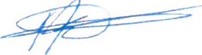 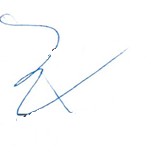 NOTAS PARA CUMPLIMENTACIÓN DE LA MEMORIA DE ACTIVIDADES.1 Se elaborará una memoria de actividades por ejercicio económico, que no podrá exceder de doce meses. Se indicará el año a que corresponde y, en caso de que no sea coincidente con el año natural, se recogerán las fechas de inicio y de cierre del ejercicio.2 Se indicará la Ley que regula el régimen de constitución e inscripción de la entidad.3 Registro de Asociaciones donde se encuentre inscrita la entidad, indicando la Administración Pública (Estado o Comunidad Autónoma) y el Departamento correspondiente (Ministerio o Consejería) al que está adscrito el Registro de Asociaciones.4 La fecha de inscripción del acuerdo de constitución en el Registro de Asociaciones.5 Fines principales de la entidad de acuerdo con sus Estatutos.6 Se indicará el número total de socios/as, personas físicas y/o jurídicas, en la fecha de cierre del ejercicio7 Se indicará la naturaleza de cada una de las personas jurídicas asociadas (por ejemplo, asociaciones civiles, organizaciones empresariales y sindicales, entidades religiosas, clubes deportivos, fundaciones, sociedades anónimas, colegios profesionales, Administraciones Públicas u otras).8 La entidad cumplimentará una ficha por cada actividad realizada. La ficha comprenderá la totalidad de los contenidos del apartado 4 de la Memoria.9 Denominación de la actividad, que deberá diferenciarse de los servicios y actuaciones que forman parte de la misma, si los hubiere. A modo de ejemplo, la realización de “Centro de día” se identificarácomo actividad mientras que la prestación de “asistencia psicológica” o “logopedia” como servicios de dicha actividad. De la misma forma, “Proyecto en Malí” constituye la actividad y la “urbanización del barrio X” o “construcción de una escuela” las actuaciones vinculadas a la misma.10 Enumeración de los servicios o actuaciones comprendidos dentro de la actividad, de acuerdo con lo explicado en la nota 9.11   Explicación sucinta del contenido de la actividad y su relación con los servicios o actuaciones en ella incluidos, si los hubiere.12 Relación numérica del personal asignado a cada actividad, entendida en los términos de la nota 9. En los supuestos en que el personal desempeñe funciones en varias actividades se prorrateará su número entre todas ellas.13 Costes totales asignados a la actividad, incluidos los generados por los servicios de la misma. Los conceptos que puedan imputarse a varias actividades, por ejemplo “tributos” o “amortización de inmovilizado” deberán prorratearse entre todas ellas.14 En lo referente a las prestaciones de servicios se contabilizarán los ingresos por transacciones, con salida o entrega de servicios objeto de tráfico de la entidad, mediante precio.Con respecto a las cuotas de usuarios se contabilizarán las cantidades percibidas en concepto de participación en el coste de la actividad propia de la entidad. Por ejemplo: cuota por participación en congresos o cursos, así como las derivadas de entregas de bienes, prestaciones sociales o asistenciales.15 Ingresos por transacciones, con salida o entrega de bienes objeto de tráfico de la entidad, mediante precio.16 Se diferenciará el origen de los ingresos de acuerdo con los subíndices a), b) y c).17 Se desglosarán todas y cada una de las subvenciones públicas devengadas durante el ejercicio, indicando el importe y características de las mismas. Se indicará, asimismo, el organismo subvencionador (descendiendo a nivel de Dirección General), así como las actividades a que se destinan y, en su caso, las condiciones a que están sujetas.18Relación numérica del personal asignado a cada actividad, entendida en los términos de la nota 9. En los supuestos en que el personal desempeñe funciones en varias actividades se prorrateará su número entre todas ellas.19 Se indicarán los requisitos exigidos por la asociación para el acceso a sus servicios, incluidas las condiciones económicas establecidas en cada uno de los distintos servicios prestados20 Este apartado comprende todos los medios con los que cuenta la entidad, englobando tanto los destinados a actividades como los destinados al mantenimiento de la estructura asociativa.21 Personal total con el que cuenta la entidad. Tanto el destinado a actividades y proyectos, como el asignado a labores administrativas y de gestión de la estructura asociativa.22 Se indicará el número medio de profesionales externos que han prestado servicios a la asociación.23    En este apartado se seguirán los mismos criterios utilizados en el cálculo del personal asalariado no fijo.24 Se desglosarán todas y cada una de las subvenciones públicas devengadas durante el ejercicio, indicando el importe y características de las mismas. Se indicará, asimismo, el organismo subvencionador (descendiendo a nivel de Dirección General), así como las actividades a que se destinan y, en su caso, las condiciones a que están sujetas.25 Cargo que ocupa dentro de la Junta Directiva.26 Se indicará la naturaleza privada de los fondos con cargo a los cuales se perciben las retribuciones, tales como cuotas de socios o usuarios, ventas, patrocinios, donaciones u otros conceptos similares.27 Se indicará el artículo de los Estatutos de la entidad que habilita al ejercicio de funciones distintas a las ejercidas como miembro de la Junta Directiva.DenominaciónASOCIACIÓN DE DISCAPACITADOS DEL NOROESTE DE GRAN CANARIA (ADISNOR)ASOCIACIÓN DE DISCAPACITADOS DEL NOROESTE DE GRAN CANARIA (ADISNOR)ASOCIACIÓN DE DISCAPACITADOS DEL NOROESTE DE GRAN CANARIA (ADISNOR)Régimen Jurídico2Ley Orgánica 1/2002, de 22 de marzo, reguladora del Derecho de Asociación, la ley 4/2003, de 28 de febrero de Asociaciones de Canarias.Ley Orgánica 1/2002, de 22 de marzo, reguladora del Derecho de Asociación, la ley 4/2003, de 28 de febrero de Asociaciones de Canarias.Ley Orgánica 1/2002, de 22 de marzo, reguladora del Derecho de Asociación, la ley 4/2003, de 28 de febrero de Asociaciones de Canarias.Registro de Asociaciones3Declarada de Utilidad Pública. Orden INT/663/2015 del 20 de marzo (BOE nº 92 del 17 abril de 2015) Entidad superior a la que pertenece: FEDERARTE (Fundación Nacional de Arte y Discapacidad) Registro de Asociaciones:Consejería de Presidencia, Justicia e Igualdad, Dirección Gral. De Relaciones Institucionales, Participación Ciudadana y Juventud. Gobierno de Canarias.Número de inscripción: 10933(G1/S1/10933-87/GC). Fecha de inscripción:414/05/1987Representante legal: D. Ramón Sosa Pérez. Cargo: Presidente. NIF: 45659172ZNº Rgtro. Entidad Colaboradora de Servicios Sociales:03/167Nº de Rgtro. Entidad Colaboradora de Voluntariado en Canarias: LP/GC/09/893BNº de Registro de Club Deportivo ADISNOR: 3981-30/04 N.Nº de Registro para subvenciones del S.C.E.: 279Declarada de Utilidad Pública. Orden INT/663/2015 del 20 de marzo (BOE nº 92 del 17 abril de 2015) Entidad superior a la que pertenece: FEDERARTE (Fundación Nacional de Arte y Discapacidad) Registro de Asociaciones:Consejería de Presidencia, Justicia e Igualdad, Dirección Gral. De Relaciones Institucionales, Participación Ciudadana y Juventud. Gobierno de Canarias.Número de inscripción: 10933(G1/S1/10933-87/GC). Fecha de inscripción:414/05/1987Representante legal: D. Ramón Sosa Pérez. Cargo: Presidente. NIF: 45659172ZNº Rgtro. Entidad Colaboradora de Servicios Sociales:03/167Nº de Rgtro. Entidad Colaboradora de Voluntariado en Canarias: LP/GC/09/893BNº de Registro de Club Deportivo ADISNOR: 3981-30/04 N.Nº de Registro para subvenciones del S.C.E.: 279Declarada de Utilidad Pública. Orden INT/663/2015 del 20 de marzo (BOE nº 92 del 17 abril de 2015) Entidad superior a la que pertenece: FEDERARTE (Fundación Nacional de Arte y Discapacidad) Registro de Asociaciones:Consejería de Presidencia, Justicia e Igualdad, Dirección Gral. De Relaciones Institucionales, Participación Ciudadana y Juventud. Gobierno de Canarias.Número de inscripción: 10933(G1/S1/10933-87/GC). Fecha de inscripción:414/05/1987Representante legal: D. Ramón Sosa Pérez. Cargo: Presidente. NIF: 45659172ZNº Rgtro. Entidad Colaboradora de Servicios Sociales:03/167Nº de Rgtro. Entidad Colaboradora de Voluntariado en Canarias: LP/GC/09/893BNº de Registro de Club Deportivo ADISNOR: 3981-30/04 N.Nº de Registro para subvenciones del S.C.E.: 279Número de Inscripción en el Registro correspondienteFecha de Inscripción4CIF10933(G1/S1/10933-87/GC)14/05/1987G-35231745CALLE ANTONIO SAAVEDRA43-B35460GÁLDARLAS PALMAS928896479/655521350adisnor_ts@hotmail.comNúmero de personas físicas asociadasNúmero de personas jurídicas asociadasNúmero total de socios651051Naturaleza de las personas jurídicas asociadas7Naturaleza de las personas jurídicas asociadas7Naturaleza de las personas jurídicas asociadas7Asociado-as numerarios: familiares y/o tutores de personas con discapacidad intelectual.Asociado-as colaboradores: personas físicas y/o jurídicas sin familiares directos con discapacidad intelectual, que aportan económicamente para contribuir a los fines estatutarios de la Entidad.Asociado-as numerarios: familiares y/o tutores de personas con discapacidad intelectual.Asociado-as colaboradores: personas físicas y/o jurídicas sin familiares directos con discapacidad intelectual, que aportan económicamente para contribuir a los fines estatutarios de la Entidad.Asociado-as numerarios: familiares y/o tutores de personas con discapacidad intelectual.Asociado-as colaboradores: personas físicas y/o jurídicas sin familiares directos con discapacidad intelectual, que aportan económicamente para contribuir a los fines estatutarios de la Entidad.Personal asalariado18Personal con contrato de servicios0Personal voluntario9COSTE13IMPORTEGastos por ayudas y otrosa.	Ayudas monetariasb.	Ayudas no monetariasc.	Gastos por colaboraciones y del órgano de gobiernoAprovisionamientos10.237,54 €a.	Compras de bienes destinados a la actividadb.	Compras de materias primasc.	Compras de otros aprovisionamientos10.237,54 €d.	Trabajos realizados por otras entidadese.	Perdidas por deterioroGastos de personal187.029,58 €Otros gastos de la actividad45.972,68 €a.	Arrendamientos y cánones34.935,77 €b.	Reparaciones y conservación1.520,22 €c.	Servicios de profesionales independientes7.482,68 €d.	Transportes1.502,01 €e.	Primas de seguros263,31 €f.	Servicios bancarios268,69 €g.	Publicidad, propaganda y relaciones públicash.	Suministrosi.	Tributosj.	Perdidas por créditos incobrables derivados de la actividadk.	Otras pérdidas de gestión corrienteAmortización de inmovilizado2.103,95 €Gastos financierosDiferencias de cambioAdquisición de inmovilizado322,30 €COSTE TOTAL DE LA ACTIVIDAD245.666,05 €FINANCIACIÓNIMPORTECuotas de asociados23.240,00 €Prestaciones de servicios de la actividad (incluido cuotas de usuarios)1412.911,68 €Ingresos ordinarios de la actividad mercantil15Rentas y otros ingresos derivados del patrimonioIngresos con origen en la Administración Pública16180.881,95 €a.	Contratos con el sector públicob.	Subvenciones145.946,18 €c.	Conciertos34.935,77 €Otros ingresos del sector privado39.600,00 €a.	Subvenciones31.100,00 €b.	Donaciones y legados8.500,00 €c.	OtrosFINANCIACIÓN TOTAL DE LA ACTIVIDAD256.633,63 €Cabildo de Gran Canaria300,00 €TRANSPORTE de usuarios-asCabildo de Gran Canaria46.400,00 €ADIOCIO (Formación básica, HH.SS. y ocio inclusivo)Cabildo de Gran Canaria24.270,13 €ADISCONTIGO (Prevención ysensibilización sobre la violencia dirigida a mujeres con DI)Cabildo de Gran Canaria15.489,60 €ADISAD (Servicio de Apoyo Domiciliario)Gobierno de Canarias32.489,36 €ARTEOCIO (Formación artística y ocio inclusivo)Gobierno de Canarias24.254,70 €Proyecto Formación básica y prelaboral, Arte y Ocio inclusivoCabildo de Gran Canaria1.146,95 €ADISMEJORAGobierno de Canarias393,85 €Transporte usuario-asCabildo de Gran Canaria907,40 €ADISMEJORA (infraestructura)Gobierno de Canarias294,19 €ADISMEJORA (infraestructura)Personal asalariado10,91Personal con contrato de servicios0Personal voluntario10Número total de beneficiarios/as:A través de los servicios en esta actividad, se han atendido según los servicios de intervención:Servicio de atención social: Información, orientación y asesoramiento a personas con discapacidad intelectual, familiares y/o tutores: 152 familiares y/o tutores de personas con discapacidad intelectual. 72 personas con discapacidad intelectual.Servicio de apoyo psicológico a familias y personas con discapacidad intelectual: Número de familiares y/o tutores atendidos: 68Número de personas con discapacidad intelectual: 21Servicio de formación prelaboral y arte:En el año se contó con la participación de 15 usuario-as.Servicio de ocio, habilidades sociales y competencias básicas:Número de personas atendidas: 32 PDID Número de familiares:	76 familiaresServicio de sensibilización y formación en buenas prácticas hacia personas con discapacidad intelectual dirigido a cuidadores, profesionales y voluntarios-as que trabajen con el colectivo:Número de personas que han asistido a la formación: 60 personas.Servicio de apoyo a la autonomía en el entorno domiciliario: Número de personas: 15 personas con DINúmero de familiares y tutores que se han beneficiado: 40 personas.Clases de beneficiarios/as:Familiares, tutores y/o cuidadores directos de personas con discapacidad intelectual. Personas con discapacidad intelectual asociadas o no a nuestra Entidad.Profesionales y voluntario-as que trabajan con las personas con discapacidad adscritas a los servicios deintervención.Requisitos exigidos para ostentar la condición de beneficiario/a:19Tener discapacidad intelectual o trastorno del desarrollo.Ser familiar, tutor, profesional y/o cuidador de una persona con discapacidad intelectual o trastorno del desarrollo.Estar asociado a la Entidad y pagar cuota económica según servicios ofrecidos, aunque este apartado puede eximirse si la situación económica de la persona con discapacidad intelectual no puede hacer frente a dicho gasto. A través de la trabajadora social se emite informe para eximir del pago de cuota a estas personas y poder beneficiarse de los servicios de la Entidad.Los servicios de información y asesoramiento a familiares, voluntarios y profesionales SON GRATUITOSGrado de atención que reciben los beneficiarios/as:La atención que reciben lo-as beneficiario-as del proyecto se realiza de forma directa a través de los diferentes servicios que se ofrecen en nuestra actividad asociativa.A través de una primera entrevista con la Trabajadora Social y posteriormente con el servicio de Psicología, se recogen las necesidades sentidas y detectadas para la elaboración de los proyectos de actuación individualizados (PAIS), que ubicarán a la persona con discapacidad en los diferentes servicios que mantiene la Entidad en diferentes áreas de intervención (personal, familiar y social).ACTIVIDADES EJECUTADASNÚM. DESARROLLADASfecha)SESIONES(hasta laNUM. BENEFICIARIO-AS.Taller de escultura, modelado y volumen39 sesiones39 sesiones15Taller de elaboración de obras artísticas a través de sustracción y adición con diferentes materiales88 sesiones88 sesiones15Taller de pintura y composición57 sesiones57 sesiones15Taller transversal de prevención de riesgos laborales y reciclado de materiales.7 sesiones7 sesiones15Formación	y OrientaciónLaboral:10 sesiones10 sesiones15 usuario-as.Exposiciones de obras y piezas realizadas por el alumnado:1 exposición1 exposición15 usuario-as.EVALUACIÓN ALUMNADO CARPINTERÍAHan expuesto obras	Progreso +Con apoyo esporádico	Con apoyo contínuoEVALUACIÓN ALUMNADO ARTEHan expuesto obras	Progreso +Con apoyo esporádico	Con apoyo contínuoLa actividad prelaboral de “Formación de auxiliares en peluquería y estética”. Durante el año 2021, los resultados que se han podido obtener a través de este Taller prelaboral, han sido:Necesidades detectadas y con necesidad de siguir abordando:Las características que se siguen detectando en el colectivo de atención vienen definidas por:*Personas que han acabado la etapa educativa en un 85% sin capacitación básica ni formación para el empleo.*Personas que no tienen alternativa de recurso en horario de tarde, asistiendo a centros educativos u ocupacionales en horario de mañana.*Nivel de “dependencia alto” en las personas que provienen de centros ocupacionales (10%) del total de beneficiario-as, aunque dichas personas presenten capacidades para la autonomía, no fomentadas en la persona.*Diagnósticos duales en un 40% de los beneficiario-as, motivados por discapacidad intelectual y trastornos de salud mental (ansioso-depresivos y psicóticos), que precisan de recursos alternativos como el nuestro para su rehabilitación psicosocial.*Problemas de stress y sobrecarga familiar motivados por el cuidado y atención de las PDID, precisando de alternativas de respiro para sus tutorados.*Dependencia en un 95% de autorizaciones familiares para salidas externas, si bien sólo un 40% está incapacitadoLa actividad prelaboral de “Formación de auxiliares en peluquería y estética”. Durante el año 2021, los resultados que se han podido obtener a través de este Taller prelaboral, han sido:Necesidades detectadas y con necesidad de siguir abordando:Las características que se siguen detectando en el colectivo de atención vienen definidas por:*Personas que han acabado la etapa educativa en un 85% sin capacitación básica ni formación para el empleo.*Personas que no tienen alternativa de recurso en horario de tarde, asistiendo a centros educativos u ocupacionales en horario de mañana.*Nivel de “dependencia alto” en las personas que provienen de centros ocupacionales (10%) del total de beneficiario-as, aunque dichas personas presenten capacidades para la autonomía, no fomentadas en la persona.*Diagnósticos duales en un 40% de los beneficiario-as, motivados por discapacidad intelectual y trastornos de salud mental (ansioso-depresivos y psicóticos), que precisan de recursos alternativos como el nuestro para su rehabilitación psicosocial.*Problemas de stress y sobrecarga familiar motivados por el cuidado y atención de las PDID, precisando de alternativas de respiro para sus tutorados.*Dependencia en un 95% de autorizaciones familiares para salidas externas, si bien sólo un 40% está incapacitadoLa actividad prelaboral de “Formación de auxiliares en peluquería y estética”. Durante el año 2021, los resultados que se han podido obtener a través de este Taller prelaboral, han sido:Necesidades detectadas y con necesidad de siguir abordando:Las características que se siguen detectando en el colectivo de atención vienen definidas por:*Personas que han acabado la etapa educativa en un 85% sin capacitación básica ni formación para el empleo.*Personas que no tienen alternativa de recurso en horario de tarde, asistiendo a centros educativos u ocupacionales en horario de mañana.*Nivel de “dependencia alto” en las personas que provienen de centros ocupacionales (10%) del total de beneficiario-as, aunque dichas personas presenten capacidades para la autonomía, no fomentadas en la persona.*Diagnósticos duales en un 40% de los beneficiario-as, motivados por discapacidad intelectual y trastornos de salud mental (ansioso-depresivos y psicóticos), que precisan de recursos alternativos como el nuestro para su rehabilitación psicosocial.*Problemas de stress y sobrecarga familiar motivados por el cuidado y atención de las PDID, precisando de alternativas de respiro para sus tutorados.*Dependencia en un 95% de autorizaciones familiares para salidas externas, si bien sólo un 40% está incapacitadoLa actividad prelaboral de “Formación de auxiliares en peluquería y estética”. Durante el año 2021, los resultados que se han podido obtener a través de este Taller prelaboral, han sido:Necesidades detectadas y con necesidad de siguir abordando:Las características que se siguen detectando en el colectivo de atención vienen definidas por:*Personas que han acabado la etapa educativa en un 85% sin capacitación básica ni formación para el empleo.*Personas que no tienen alternativa de recurso en horario de tarde, asistiendo a centros educativos u ocupacionales en horario de mañana.*Nivel de “dependencia alto” en las personas que provienen de centros ocupacionales (10%) del total de beneficiario-as, aunque dichas personas presenten capacidades para la autonomía, no fomentadas en la persona.*Diagnósticos duales en un 40% de los beneficiario-as, motivados por discapacidad intelectual y trastornos de salud mental (ansioso-depresivos y psicóticos), que precisan de recursos alternativos como el nuestro para su rehabilitación psicosocial.*Problemas de stress y sobrecarga familiar motivados por el cuidado y atención de las PDID, precisando de alternativas de respiro para sus tutorados.*Dependencia en un 95% de autorizaciones familiares para salidas externas, si bien sólo un 40% está incapacitadojudicialmente.*Jóvenes desempleados sin cualificación profesional.*Falta de recursos específicos en la Comarca Norte para la formación prelaboral adaptada a la discapacidad intelectual.-	SERVICIO DE OCIO, HABILIDADES SOCIALES Y COMPETENCIAS BÁSICASDurante este año, se han podido ejecutar todas las actividades previstas, tanto las que se han realizado de forma directa con nuestros usuario-as, así como aquellas que hayan podido ser adaptadas por protocolos Covid.En este sentido, a continuación, detallamos en un cuadrante las actuaciones previstas, así como resultados esperados y los que finalmente se han podido obtener.judicialmente.*Jóvenes desempleados sin cualificación profesional.*Falta de recursos específicos en la Comarca Norte para la formación prelaboral adaptada a la discapacidad intelectual.-	SERVICIO DE OCIO, HABILIDADES SOCIALES Y COMPETENCIAS BÁSICASDurante este año, se han podido ejecutar todas las actividades previstas, tanto las que se han realizado de forma directa con nuestros usuario-as, así como aquellas que hayan podido ser adaptadas por protocolos Covid.En este sentido, a continuación, detallamos en un cuadrante las actuaciones previstas, así como resultados esperados y los que finalmente se han podido obtener.judicialmente.*Jóvenes desempleados sin cualificación profesional.*Falta de recursos específicos en la Comarca Norte para la formación prelaboral adaptada a la discapacidad intelectual.-	SERVICIO DE OCIO, HABILIDADES SOCIALES Y COMPETENCIAS BÁSICASDurante este año, se han podido ejecutar todas las actividades previstas, tanto las que se han realizado de forma directa con nuestros usuario-as, así como aquellas que hayan podido ser adaptadas por protocolos Covid.En este sentido, a continuación, detallamos en un cuadrante las actuaciones previstas, así como resultados esperados y los que finalmente se han podido obtener.judicialmente.*Jóvenes desempleados sin cualificación profesional.*Falta de recursos específicos en la Comarca Norte para la formación prelaboral adaptada a la discapacidad intelectual.-	SERVICIO DE OCIO, HABILIDADES SOCIALES Y COMPETENCIAS BÁSICASDurante este año, se han podido ejecutar todas las actividades previstas, tanto las que se han realizado de forma directa con nuestros usuario-as, así como aquellas que hayan podido ser adaptadas por protocolos Covid.En este sentido, a continuación, detallamos en un cuadrante las actuaciones previstas, así como resultados esperados y los que finalmente se han podido obtener.judicialmente.*Jóvenes desempleados sin cualificación profesional.*Falta de recursos específicos en la Comarca Norte para la formación prelaboral adaptada a la discapacidad intelectual.-	SERVICIO DE OCIO, HABILIDADES SOCIALES Y COMPETENCIAS BÁSICASDurante este año, se han podido ejecutar todas las actividades previstas, tanto las que se han realizado de forma directa con nuestros usuario-as, así como aquellas que hayan podido ser adaptadas por protocolos Covid.En este sentido, a continuación, detallamos en un cuadrante las actuaciones previstas, así como resultados esperados y los que finalmente se han podido obtener.judicialmente.*Jóvenes desempleados sin cualificación profesional.*Falta de recursos específicos en la Comarca Norte para la formación prelaboral adaptada a la discapacidad intelectual.-	SERVICIO DE OCIO, HABILIDADES SOCIALES Y COMPETENCIAS BÁSICASDurante este año, se han podido ejecutar todas las actividades previstas, tanto las que se han realizado de forma directa con nuestros usuario-as, así como aquellas que hayan podido ser adaptadas por protocolos Covid.En este sentido, a continuación, detallamos en un cuadrante las actuaciones previstas, así como resultados esperados y los que finalmente se han podido obtener.ActividadPROGRAMADA Y EJECUTADAIndicador(Cuantificable y verificable)Resultado esperadoResultado obtenidoTaller de cocina, limpiezay hogarNúm. sesiones desarrolladas Núm. usuario-as que participan Núm. PDID que adquieren autonomía80 sesiones25 participantes 15 con autonomíaSesiones realizadas: 96 Total de usuarios/as: 23 Usuarios/as con autonomía: 155 usuario-as han mejorado significativamente.Talleres de habilidadessocialesNúm. sesiones desarrolladas Núm. usuario-as que participan Núm. PDID que adquieren autonomía en algún área básica100 sesiones 15-25participantes 16 con autonomíaSesiones realizadas: 235 Total de usuarios/as: 25 Media de usuarios que han adquirido habilidades: 19 Usuarios que han mejorado habilidades respecto al curso anterior: 7Talleres de capacitaciónbásica: Lectoescritura, cálculo y manejo dineroNúm. sesiones desarrolladas Núm. usuario-as que participan Núm. PDID que mejoran por áreas120 sesiones 15-20participantes 12 mejoran por áreasSesiones realizadas: 244 Total de usuarios/as: 24 Usuarios/as con autonomía: 18Nuevos usuarios matriculados: 6Taller	deinformática básica y uso de redes sociales.Núm. sesiones desarrolladas Núm. usuario-as que participan Núm. PDID que utilizan whatssap85sesiones 17participantes 17 pdid utilizan whatssapSesiones realizadas: 85 Total de usuarios/as: 20 Usuarios/as con autonomía: 15Núm. usuario-as con competencial social (uso whasapp: 17)Sesiones deportivas activas, pasivasNúm. sesiones desarrolladas Núm.usuario-as que participan200 sesiones 25 pdidSesiones realizadas: 96 (por motivo de Covid, se aminoró la actividad deportiva)Total de usuarios/as: 25 participantesMedia de nuevos usuarios que han adquirido nuevas habilidades: 18 habilidades en natación.Talleres de teatro y/o expresión corporalNúm. sesiones desarrolladas Núm. usuario-as que participan Núm. PDID queadquieren destreza60 sesiones 15 pdid 15 pdid con mejoraSesiones realizadas: 65 Total de usuarios/as: 24 Media de nuevos usuarios: 8Usuarios que mejoran: 15Salidas mensuales de finde semanaNúm. sesiones desarrolladasNúm. usuario-as que participan10 salidas 20-30 pdid19 salidas externas de ocio. Media de usuarios que ha participado: 25.Salidas trimestrales RespirosNúm. De respiros realizados Número de pdid que participan Número usuariossatisfechos4 respiros 25 pdid25 pdid satisfechos3 respiros.El de diciembre fue anuladocon motivo de situación Covid.Núm. medio participantes:23. Núm. usuario-as satisfechos:23Grupos virtuales deapoyo a familiasNúm. Sesiones realizadas Núm. Familiares que participan Núm. Familiaressatisfechos5 sesiones25 familiares20 familiares satisfechosNúmero actividades desarrolladas: 5.Se realizaron 4 actividades de forma online, con una participación total de 18. Media de participación: 14 De los cuales confirmaron 18estar satisfechos con dicha actividad de apoyo.Se realizó 1 actividad presencial con participaciónde 17 familiares. Nivel satisfacción alto de 17 familiares.Atención presencial individualizada a familiaresNúm. de familiares atendidos.Núm. de familiares satisfechos25-30 familiares25-30 satisfechosSe ha podido ofrecer atención presencial individualizada a un total de26 familiares y/o tutores deusuario-as del Proyecto.Han confirmado a través de cuestionario de calidad:12 satisfechos.14 muy satisfechos.AJUSTE DE ACTIVIDADES PREVISTA ANTE SITUACIÓN DE CONFINAMIENTOPORAJUSTE DE ACTIVIDADES PREVISTA ANTE SITUACIÓN DE CONFINAMIENTOPORAJUSTE DE ACTIVIDADES PREVISTA ANTE SITUACIÓN DE CONFINAMIENTOPORCOVID-19COVID-19COVID-19Atención social telefónica a familiasNúmero de familiares atendidos.20-30 familiares.Se han atendido a 32 familiares y/o tutores a través de llamadastelefónicas.Actividad formativa parafamilias a través de videoconferenciasNúmero de familiares que participan.Número de actividades10-122-3No procede al haber actividad presencial(Ver actividad con familiadesarrolladas.indicada más arriba).Actividades formativas através de videoconferencias con usuario-as. (Lecto- escritura, euro, HH.SS., Cocina Fácil, Actividad deportiva en casa, Uso de Tics.)Número de actividades desarrolladas según áreas programadas.Número de usuario-as participantes.50-60 actividades10-14 usuario-as.No procede al realizar toda la actividad con usuario-as de forma presencialTutorías con familiarespara realización actividades de usuario-as con materialNúmero de tutorías realizadasNúmero de familiares participantes.10-128-10 familiares.No procede al no haber actividad online con usuario-as.didáctico.Visitas domiciliarias para entrega y devolución de material didáctico a alumnado que no accede a tele formación, durante el periodo de no asistenciaal centro.Número de visitas realizadas. Número de usuario-as beneficiario/as.15-20 visitas8-10 usuario-as.No procede al no haber situación de confinamientoy por tanto no realizar actividad onlie con usuario-as del Proyecto.Las actividades formativas se han desarrollado principalmente en las instalaciones de la Entidad citas en la calle Antonio Saavedra, 43 de Gáldar, así como en la cancha deportiva anexa.La actividad de piscina se realiza en las instalaciones del Pabellón municipal de Santa María de Guía.Las actividades de ocio externas y respiros familiares se desarrollan en la isla de Gran Canaria, y según se relacionan a continuación.ACTIVIDA EJECUTADA : Habilidades SocialesSesiones realizadas: 96 Total de usuarios/as: 25Media de usuarios que han adquirido habilidades o mejorado: 22 Usuarios que han mejorado habilidades respecto al curso anterior: 7 Profesionales que han intervenido:El objetivo de esta competencia, es dotar de herramientas y destrezas para la inclusión social de la PDID, en su vida diaria (familiar), en sus redes próximas (compañero-as, amigos, vecino-as.) y en la Comunidad (a través del conocimiento y utilización adecuada de los recursos a los que puede tener acceso).En este sentido, el técnico- a través de la puesta en marcha de diferentes actividades con una duración aproximada de entre 50’-60 minutos, posibilita al alumno-a destrezas cognitivas y prácticas, para una mejora en su convivencia social diaria:Las variables que han sido tenidas en cuenta para establecer los criterios de evaluación del alumnado en esta materia han sido: Habilidades sociales básicas: •	Escuchar •	Iniciar una conversación • Formular una pregunta. •   Dar las gracias. •	Presentarse. •	Presentar a otras personas. •	Realizar un cumplido.Las actividades formativas se han desarrollado principalmente en las instalaciones de la Entidad citas en la calle Antonio Saavedra, 43 de Gáldar, así como en la cancha deportiva anexa.La actividad de piscina se realiza en las instalaciones del Pabellón municipal de Santa María de Guía.Las actividades de ocio externas y respiros familiares se desarrollan en la isla de Gran Canaria, y según se relacionan a continuación.ACTIVIDA EJECUTADA : Habilidades SocialesSesiones realizadas: 96 Total de usuarios/as: 25Media de usuarios que han adquirido habilidades o mejorado: 22 Usuarios que han mejorado habilidades respecto al curso anterior: 7 Profesionales que han intervenido:El objetivo de esta competencia, es dotar de herramientas y destrezas para la inclusión social de la PDID, en su vida diaria (familiar), en sus redes próximas (compañero-as, amigos, vecino-as.) y en la Comunidad (a través del conocimiento y utilización adecuada de los recursos a los que puede tener acceso).En este sentido, el técnico- a través de la puesta en marcha de diferentes actividades con una duración aproximada de entre 50’-60 minutos, posibilita al alumno-a destrezas cognitivas y prácticas, para una mejora en su convivencia social diaria:Las variables que han sido tenidas en cuenta para establecer los criterios de evaluación del alumnado en esta materia han sido: Habilidades sociales básicas: •	Escuchar •	Iniciar una conversación • Formular una pregunta. •   Dar las gracias. •	Presentarse. •	Presentar a otras personas. •	Realizar un cumplido.Las actividades formativas se han desarrollado principalmente en las instalaciones de la Entidad citas en la calle Antonio Saavedra, 43 de Gáldar, así como en la cancha deportiva anexa.La actividad de piscina se realiza en las instalaciones del Pabellón municipal de Santa María de Guía.Las actividades de ocio externas y respiros familiares se desarrollan en la isla de Gran Canaria, y según se relacionan a continuación.ACTIVIDA EJECUTADA : Habilidades SocialesSesiones realizadas: 96 Total de usuarios/as: 25Media de usuarios que han adquirido habilidades o mejorado: 22 Usuarios que han mejorado habilidades respecto al curso anterior: 7 Profesionales que han intervenido:El objetivo de esta competencia, es dotar de herramientas y destrezas para la inclusión social de la PDID, en su vida diaria (familiar), en sus redes próximas (compañero-as, amigos, vecino-as.) y en la Comunidad (a través del conocimiento y utilización adecuada de los recursos a los que puede tener acceso).En este sentido, el técnico- a través de la puesta en marcha de diferentes actividades con una duración aproximada de entre 50’-60 minutos, posibilita al alumno-a destrezas cognitivas y prácticas, para una mejora en su convivencia social diaria:Las variables que han sido tenidas en cuenta para establecer los criterios de evaluación del alumnado en esta materia han sido: Habilidades sociales básicas: •	Escuchar •	Iniciar una conversación • Formular una pregunta. •   Dar las gracias. •	Presentarse. •	Presentar a otras personas. •	Realizar un cumplido.Las actividades formativas se han desarrollado principalmente en las instalaciones de la Entidad citas en la calle Antonio Saavedra, 43 de Gáldar, así como en la cancha deportiva anexa.La actividad de piscina se realiza en las instalaciones del Pabellón municipal de Santa María de Guía.Las actividades de ocio externas y respiros familiares se desarrollan en la isla de Gran Canaria, y según se relacionan a continuación.ACTIVIDA EJECUTADA : Habilidades SocialesSesiones realizadas: 96 Total de usuarios/as: 25Media de usuarios que han adquirido habilidades o mejorado: 22 Usuarios que han mejorado habilidades respecto al curso anterior: 7 Profesionales que han intervenido:El objetivo de esta competencia, es dotar de herramientas y destrezas para la inclusión social de la PDID, en su vida diaria (familiar), en sus redes próximas (compañero-as, amigos, vecino-as.) y en la Comunidad (a través del conocimiento y utilización adecuada de los recursos a los que puede tener acceso).En este sentido, el técnico- a través de la puesta en marcha de diferentes actividades con una duración aproximada de entre 50’-60 minutos, posibilita al alumno-a destrezas cognitivas y prácticas, para una mejora en su convivencia social diaria:Las variables que han sido tenidas en cuenta para establecer los criterios de evaluación del alumnado en esta materia han sido: Habilidades sociales básicas: •	Escuchar •	Iniciar una conversación • Formular una pregunta. •   Dar las gracias. •	Presentarse. •	Presentar a otras personas. •	Realizar un cumplido.Las actividades formativas se han desarrollado principalmente en las instalaciones de la Entidad citas en la calle Antonio Saavedra, 43 de Gáldar, así como en la cancha deportiva anexa.La actividad de piscina se realiza en las instalaciones del Pabellón municipal de Santa María de Guía.Las actividades de ocio externas y respiros familiares se desarrollan en la isla de Gran Canaria, y según se relacionan a continuación.ACTIVIDA EJECUTADA : Habilidades SocialesSesiones realizadas: 96 Total de usuarios/as: 25Media de usuarios que han adquirido habilidades o mejorado: 22 Usuarios que han mejorado habilidades respecto al curso anterior: 7 Profesionales que han intervenido:El objetivo de esta competencia, es dotar de herramientas y destrezas para la inclusión social de la PDID, en su vida diaria (familiar), en sus redes próximas (compañero-as, amigos, vecino-as.) y en la Comunidad (a través del conocimiento y utilización adecuada de los recursos a los que puede tener acceso).En este sentido, el técnico- a través de la puesta en marcha de diferentes actividades con una duración aproximada de entre 50’-60 minutos, posibilita al alumno-a destrezas cognitivas y prácticas, para una mejora en su convivencia social diaria:Las variables que han sido tenidas en cuenta para establecer los criterios de evaluación del alumnado en esta materia han sido: Habilidades sociales básicas: •	Escuchar •	Iniciar una conversación • Formular una pregunta. •   Dar las gracias. •	Presentarse. •	Presentar a otras personas. •	Realizar un cumplido.Las actividades formativas se han desarrollado principalmente en las instalaciones de la Entidad citas en la calle Antonio Saavedra, 43 de Gáldar, así como en la cancha deportiva anexa.La actividad de piscina se realiza en las instalaciones del Pabellón municipal de Santa María de Guía.Las actividades de ocio externas y respiros familiares se desarrollan en la isla de Gran Canaria, y según se relacionan a continuación.ACTIVIDA EJECUTADA : Habilidades SocialesSesiones realizadas: 96 Total de usuarios/as: 25Media de usuarios que han adquirido habilidades o mejorado: 22 Usuarios que han mejorado habilidades respecto al curso anterior: 7 Profesionales que han intervenido:El objetivo de esta competencia, es dotar de herramientas y destrezas para la inclusión social de la PDID, en su vida diaria (familiar), en sus redes próximas (compañero-as, amigos, vecino-as.) y en la Comunidad (a través del conocimiento y utilización adecuada de los recursos a los que puede tener acceso).En este sentido, el técnico- a través de la puesta en marcha de diferentes actividades con una duración aproximada de entre 50’-60 minutos, posibilita al alumno-a destrezas cognitivas y prácticas, para una mejora en su convivencia social diaria:Las variables que han sido tenidas en cuenta para establecer los criterios de evaluación del alumnado en esta materia han sido: Habilidades sociales básicas: •	Escuchar •	Iniciar una conversación • Formular una pregunta. •   Dar las gracias. •	Presentarse. •	Presentar a otras personas. •	Realizar un cumplido.MejoranSe mantieneNo mejoranOrden y limpieza1280Cocina fácil1280necesidad de seguir interviniendo en esta línea. Este año estamos satisfechos con los objetivos programados y la alta consecución de los mismos.necesidad de seguir interviniendo en esta línea. Este año estamos satisfechos con los objetivos programados y la alta consecución de los mismos.necesidad de seguir interviniendo en esta línea. Este año estamos satisfechos con los objetivos programados y la alta consecución de los mismos.necesidad de seguir interviniendo en esta línea. Este año estamos satisfechos con los objetivos programados y la alta consecución de los mismos.necesidad de seguir interviniendo en esta línea. Este año estamos satisfechos con los objetivos programados y la alta consecución de los mismos.OBJETIVOS ESPECÍFICOSGRADO DE CONSECUCIÓN / DESCRIPCIÓN CUALITATIVADESVIACIONES RESPECTO A LOS OBJETIVOS PREVISTOS1.1. Promover encuentros entre las mujeres con DI a través de los centros ocupacionales de la Isla, generando espacios participativos e informativos de interés común.Se pudo realizar una intervención con un total de 73 mujeres con DI pertenecientes a diferentes recursos de la Comarca Norte de la Isla principalmente.Se realizaron talleres de empoderamiento dirigido hacia mujeres con DI en un total de 8 centros educativos y ocupacionales, con una media de intervención de 5 sesiones.Se realizó un cuestionario sobre el bienestar personal y conciencia de derechos a un total de 42 mujeres con DI.Se consigue implementar un II Encuentro Comarcal de Mujeres con DI con una participación de 50 mujeres con DI.Objetivo conseguido en un 100%No hubo desviaciones con respecto al objetivo programado.1.2. Ofrecer apoyo psicológico y social individualizado a las McDI que lo soliciten de forma directa e indirecta a través de sus familias y/o educadores de su entornoSe ha posibilitado atención psicológica en todos los espacios (talleres) realizados en los 8 centros de intervención con atención a mujeres con DÏ. (73 mujeres con DÇI)Se ha realizado intervención psicosocial en el Centro a 4 familiares de mujeres con DI.Se ha realizado orientación y asesoramiento social y psicológico telefónicos a un total de 22 personas por diferentes motivos que conviven con niñas y mujeres con DI.En nuestra Entidad se ofrece este servicio presencial a un total de 12 mujeres con Di, 4 de recursos externos y 8 de mujeres de nuestra Entidad.Objetivo conseguido en un 100%No hubo desviaciones con respecto al objetivo programado.Si bien se habilitaron tres días de intervención psicosocial en la Entidad, seguimos constatando que el acceso libre y autónomo de mujeres con DI (bien a través de teléfono o presencial) sigue siendo un hándicap, derivado de ese paradigma de “incapacitación y dependencia” que se sigue manteniendo de forma natural en estas mujeres y en las familias de procedencia.Es por ello, que el Psicólogo y la Trabajadora Social posibilitaron este apoyo directo en los diferentes recursos en los que se implementaron talleres dirigidos a estas mujeres, acercando y haciendo efectivo el servicio en más de 50 mujeres con DI.2.1. Promover y ejecutar charlas de sensibilización sobre el paradigma actual de la mujer con discapacidad en alumnado educativo, familias y profesionales.Se presentó el proyecto para la intervención en 22 recursos educativos y de atención ocupacional de la Isla, de los cuales se pudieron realizar charlas de sensibilización en 83 familiares y 258 alumnado (primaria, secundaria y ciclos formativos).De forma directa se ofrece información a los Educadores y Profesores adscritos a los diferentes recursos donde se han realizado talleres, llegando a un total de 21 profesionales.Se realiza un folleto de buenas prácticas en la atención a mujeres con DI que se envía por email y se entrega de forma directa en 12 recursos sociales y educativos.Se realizan tres entrevistas en emisorasmunicipales (2 en Radio Gáldar y 1 en Radio Arucas), a través de la Trabajadora Social delNo se plantearon desviaciones.Se sigue constatando el bloqueo sobre el acceso a charlas directas a profesionales, debido a diferentes motivos (falta de interés y con excusas sobre Protocolos Coviid)No obstante se realizan intervenciones informativas individuales en el personal adscrito a los recursos donde se han realizado los talleres y/o charlas en alumnado o mujeres con DI, al estar presentes en las mismas.El acceso al alumnado educativo, fue dificultoso por protocolo Covid, no pudiendo llegar al objetivo de 300. aunque sí llegamos al 86% del programado.Proyecto.ACTIVIDADES EJECUTADAS	HOMBRES MUJERES	TOTALCoordinar con el equipo directivo de Centros Ocupacionales la	9	13	22implementación de encuentros de mujeres con DI en la Comarca NorteCalendarizar, implementar y ejecutar talleres para continuar	No procede No procede No empoderándolas en la toma de decisiones y la valoración de sus derechos.		procedeGestión de un cuestionario de lectura fácil que posibilite la recogida de	0	42	42datos sobre el bienestar y grado de “felicidad” que perciben las McDI.Difusión del proyecto en los recursos sociales, sanitarios y educativos de 9	13	22otros municipios de la Isla, a través de envíos de emails masivos, contactos telefónicos y reuniones presencialesCalendarizar la ejecución de talleres con McDI pertenecientes a otros	No procede No procede No municipios fuera de la Comarca Norte.		proceeProtocolizar los encuentros en colaboración con los técnicos de los	No procede No procede No centros ocupacionales.		procedeEjecutar actividades de dinamización en los encuentros.	0	73	731.2.1.1. Editar carteles informativos y exponer en las redes sociales de la	No procede No procede No Entidad, así como en su web.		procede1.2.1.2 Posibilitar la intervención social y psicológica 3 veces por semana, de	3	77	80forma on-line o presencial, según necesidades que presenten las usuariasContactos telefónicos y a través de envío de emails con los	9	13	22responsables de los recursos al objeto de dinamizar una reunión informativa y de sensibilización a familias de McDIImplementación y ejecución de las charlas (presenciales y/o online	11	72	83según los protocolos motivados por la situación CovidContactos telefónicos y por email con los responsables de “Igualdad” en   9	13	22los Centros Educativos, ofreciéndoles información del proyecto.Ejecución de una reunión de familiasres presencial y/o online para	11	72	80ofrecer información sobre la realidad en el área afectivo sexual de niñas y mujeres con DI.Contactos telefónicos y emails informativos sobre el proyecto	9	13	22Calendarización de talleres con el alumnado educativo.	122	136	258Implementación y ejecución de charlas en ámbito educativo.	122	136	258ACTIVIDADES EJECUTADAS	HOMBRES MUJERES	TOTALCoordinar con el equipo directivo de Centros Ocupacionales la	9	13	22implementación de encuentros de mujeres con DI en la Comarca NorteCalendarizar, implementar y ejecutar talleres para continuar	No procede No procede No empoderándolas en la toma de decisiones y la valoración de sus derechos.		procedeGestión de un cuestionario de lectura fácil que posibilite la recogida de	0	42	42datos sobre el bienestar y grado de “felicidad” que perciben las McDI.Difusión del proyecto en los recursos sociales, sanitarios y educativos de 9	13	22otros municipios de la Isla, a través de envíos de emails masivos, contactos telefónicos y reuniones presencialesCalendarizar la ejecución de talleres con McDI pertenecientes a otros	No procede No procede No municipios fuera de la Comarca Norte.		proceeProtocolizar los encuentros en colaboración con los técnicos de los	No procede No procede No centros ocupacionales.		procedeEjecutar actividades de dinamización en los encuentros.	0	73	731.2.1.1. Editar carteles informativos y exponer en las redes sociales de la	No procede No procede No Entidad, así como en su web.		procede1.2.1.2 Posibilitar la intervención social y psicológica 3 veces por semana, de	3	77	80forma on-line o presencial, según necesidades que presenten las usuariasContactos telefónicos y a través de envío de emails con los	9	13	22responsables de los recursos al objeto de dinamizar una reunión informativa y de sensibilización a familias de McDIImplementación y ejecución de las charlas (presenciales y/o online	11	72	83según los protocolos motivados por la situación CovidContactos telefónicos y por email con los responsables de “Igualdad” en   9	13	22los Centros Educativos, ofreciéndoles información del proyecto.Ejecución de una reunión de familiasres presencial y/o online para	11	72	80ofrecer información sobre la realidad en el área afectivo sexual de niñas y mujeres con DI.Contactos telefónicos y emails informativos sobre el proyecto	9	13	22Calendarización de talleres con el alumnado educativo.	122	136	258Implementación y ejecución de charlas en ámbito educativo.	122	136	258ACTIVIDADES EJECUTADAS	HOMBRES MUJERES	TOTALCoordinar con el equipo directivo de Centros Ocupacionales la	9	13	22implementación de encuentros de mujeres con DI en la Comarca NorteCalendarizar, implementar y ejecutar talleres para continuar	No procede No procede No empoderándolas en la toma de decisiones y la valoración de sus derechos.		procedeGestión de un cuestionario de lectura fácil que posibilite la recogida de	0	42	42datos sobre el bienestar y grado de “felicidad” que perciben las McDI.Difusión del proyecto en los recursos sociales, sanitarios y educativos de 9	13	22otros municipios de la Isla, a través de envíos de emails masivos, contactos telefónicos y reuniones presencialesCalendarizar la ejecución de talleres con McDI pertenecientes a otros	No procede No procede No municipios fuera de la Comarca Norte.		proceeProtocolizar los encuentros en colaboración con los técnicos de los	No procede No procede No centros ocupacionales.		procedeEjecutar actividades de dinamización en los encuentros.	0	73	731.2.1.1. Editar carteles informativos y exponer en las redes sociales de la	No procede No procede No Entidad, así como en su web.		procede1.2.1.2 Posibilitar la intervención social y psicológica 3 veces por semana, de	3	77	80forma on-line o presencial, según necesidades que presenten las usuariasContactos telefónicos y a través de envío de emails con los	9	13	22responsables de los recursos al objeto de dinamizar una reunión informativa y de sensibilización a familias de McDIImplementación y ejecución de las charlas (presenciales y/o online	11	72	83según los protocolos motivados por la situación CovidContactos telefónicos y por email con los responsables de “Igualdad” en   9	13	22los Centros Educativos, ofreciéndoles información del proyecto.Ejecución de una reunión de familiasres presencial y/o online para	11	72	80ofrecer información sobre la realidad en el área afectivo sexual de niñas y mujeres con DI.Contactos telefónicos y emails informativos sobre el proyecto	9	13	22Calendarización de talleres con el alumnado educativo.	122	136	258Implementación y ejecución de charlas en ámbito educativo.	122	136	258ACTIVIDADES EJECUTADAS	HOMBRES MUJERES	TOTALCoordinar con el equipo directivo de Centros Ocupacionales la	9	13	22implementación de encuentros de mujeres con DI en la Comarca NorteCalendarizar, implementar y ejecutar talleres para continuar	No procede No procede No empoderándolas en la toma de decisiones y la valoración de sus derechos.		procedeGestión de un cuestionario de lectura fácil que posibilite la recogida de	0	42	42datos sobre el bienestar y grado de “felicidad” que perciben las McDI.Difusión del proyecto en los recursos sociales, sanitarios y educativos de 9	13	22otros municipios de la Isla, a través de envíos de emails masivos, contactos telefónicos y reuniones presencialesCalendarizar la ejecución de talleres con McDI pertenecientes a otros	No procede No procede No municipios fuera de la Comarca Norte.		proceeProtocolizar los encuentros en colaboración con los técnicos de los	No procede No procede No centros ocupacionales.		procedeEjecutar actividades de dinamización en los encuentros.	0	73	731.2.1.1. Editar carteles informativos y exponer en las redes sociales de la	No procede No procede No Entidad, así como en su web.		procede1.2.1.2 Posibilitar la intervención social y psicológica 3 veces por semana, de	3	77	80forma on-line o presencial, según necesidades que presenten las usuariasContactos telefónicos y a través de envío de emails con los	9	13	22responsables de los recursos al objeto de dinamizar una reunión informativa y de sensibilización a familias de McDIImplementación y ejecución de las charlas (presenciales y/o online	11	72	83según los protocolos motivados por la situación CovidContactos telefónicos y por email con los responsables de “Igualdad” en   9	13	22los Centros Educativos, ofreciéndoles información del proyecto.Ejecución de una reunión de familiasres presencial y/o online para	11	72	80ofrecer información sobre la realidad en el área afectivo sexual de niñas y mujeres con DI.Contactos telefónicos y emails informativos sobre el proyecto	9	13	22Calendarización de talleres con el alumnado educativo.	122	136	258Implementación y ejecución de charlas en ámbito educativo.	122	136	258ACTIVIDADES EJECUTADAS	HOMBRES MUJERES	TOTALCoordinar con el equipo directivo de Centros Ocupacionales la	9	13	22implementación de encuentros de mujeres con DI en la Comarca NorteCalendarizar, implementar y ejecutar talleres para continuar	No procede No procede No empoderándolas en la toma de decisiones y la valoración de sus derechos.		procedeGestión de un cuestionario de lectura fácil que posibilite la recogida de	0	42	42datos sobre el bienestar y grado de “felicidad” que perciben las McDI.Difusión del proyecto en los recursos sociales, sanitarios y educativos de 9	13	22otros municipios de la Isla, a través de envíos de emails masivos, contactos telefónicos y reuniones presencialesCalendarizar la ejecución de talleres con McDI pertenecientes a otros	No procede No procede No municipios fuera de la Comarca Norte.		proceeProtocolizar los encuentros en colaboración con los técnicos de los	No procede No procede No centros ocupacionales.		procedeEjecutar actividades de dinamización en los encuentros.	0	73	731.2.1.1. Editar carteles informativos y exponer en las redes sociales de la	No procede No procede No Entidad, así como en su web.		procede1.2.1.2 Posibilitar la intervención social y psicológica 3 veces por semana, de	3	77	80forma on-line o presencial, según necesidades que presenten las usuariasContactos telefónicos y a través de envío de emails con los	9	13	22responsables de los recursos al objeto de dinamizar una reunión informativa y de sensibilización a familias de McDIImplementación y ejecución de las charlas (presenciales y/o online	11	72	83según los protocolos motivados por la situación CovidContactos telefónicos y por email con los responsables de “Igualdad” en   9	13	22los Centros Educativos, ofreciéndoles información del proyecto.Ejecución de una reunión de familiasres presencial y/o online para	11	72	80ofrecer información sobre la realidad en el área afectivo sexual de niñas y mujeres con DI.Contactos telefónicos y emails informativos sobre el proyecto	9	13	22Calendarización de talleres con el alumnado educativo.	122	136	258Implementación y ejecución de charlas en ámbito educativo.	122	136	258ACTIVIDADES PLANIFICADASACTIVIDADES DESARROLLADAS, EN LOS CASOS EN QUE TUVIERON QUE SER MODIFICADAS PARA ADAPTARSE A LA REALIDADFECHAS EN LAS QUE SE REALIZAEXPLICACIÓN DE SU PERTINENCIA1.1.1.1. Coordinar con el equipo directivo de Centros Ocupacionales la implementación de encuentros de mujeres con DI en la Comarca Norte1.1.1.1. Coordinar con el equipo directivo de Centros Ocupacionales la implementación de encuentros de mujeres con DI en la Comarca NorteLa coordinación ha sido realizada desde el mes de enero y hasta el mes de octubre de 2021De no existir esta actividad, cualquier intervención posterior no hubiese podido ser realizada, de ahí a la necesidad imperiosa de contar con el compromiso y colaboración de los recursos donde se encuentran niñas y mujeres con DI.1.1.1.2. Calendarizar, implementar y ejecutar talleres para continuar empoderándolas en la toma de decisiones y la valoración de sus derechos.1.1.1.2. Calendarizar, implementar y ejecutar talleres para continuar empoderándolas en la toma de decisiones y la valoración de sus derechos.Enero de 2021 a octubre de 2021Necesaria para poder agendarizar las actuaciones por parte del equipo técnico y ubicarlas en el calendario educativo de los diferentes recursos que han colaborado.1.1.1.3. Gestión de un cuestionario de lectura fácil que posibilite la recogida de datos sobre el bienestar y grado de “felicidad” que perciben las McDI.1.1.1.3. Gestión de un cuestionario de lectura fácil que posibilite la recogida de datos sobre el bienestar y grado de “felicidad” que perciben las McDI.Aunque fue desarrollado por el equipo desde el mes de marzo, se ejecutó en las mujeres con DI, una vez habíamos trabajado con ellas en diferentes talleres de empoderamiento.Ejecutando su aplicación en los meses de septiembre y octubreEsta actividad se considera necesaria y pertinente, ya que a través de esta muestra, podemos realizar intervenciones futuras en este colectivo con DI, el cómo perciben su realidad y el nivel de satisfacción o bienestar personal que manifiestan, su grado de autodeterminación e independencia.1.1.2.1. Difusión del proyecto en los recursos sociales, sanitarios y educativos de otros municipios de la Isla, a través de envíos de emails masivos, contactos telefónicos y reuniones presenciales1.1.2.1. Difusión del proyecto en los recursos sociales, sanitarios y educativos de otros municipios de la Isla, a través de envíos de emails masivos, contactos telefónicos y reuniones presencialesDesde el mes de enero y hasta el 15 octubre.Esta actividad es necesaria para difundir las acciones del proyecto a los diferentes recursos, ya que necesitamos su colaboración para ser ejecutado en dichos recursos..1.2.2. Calendarizar la ejecución de talleres con McDI pertenecientes a otros municipios fuera de la Comarca Norte..1.2.2. Calendarizar la ejecución de talleres con McDI pertenecientes a otros municipios fuera de la Comarca Norte.Enero de 2021 a octubre de 2021Necesaria para poder agendarizar las actuaciones por parte del equipo técnico y ubicarlas en el calendario educativo de los diferentes recursos que han colaborado.1.1.4.1. Protocolizar los encuentros y talleres con McDi en colaboración con los técnicos de los centros ocupacionales.1.1.4.1. Protocolizar los encuentros y talleres con McDi en colaboración con los técnicos de los centros ocupacionales.Marzo hasta octubre de 2021Para la ejecución de talleres en los centros y aulas en clave, se precisa de autorización del Director o Concejal de área, además de la conformidad de familias de estas mujeres, que aunque no precisan visto bueno, en un alto porcentaje por no estar incapacitadas judicialmente, los Centros Ocupacionales no autorizan si no hay conformidad, de ahí el necesario protocolo burocrático.1.1.4.2. Ejecutar actividades de dinamización en los encuentros.1.1.4.2. Ejecutar actividades de dinamización en los encuentros.Desde febrero a octubre de 20211.2.1.1. Editar carteles informativos y exponer en las redes sociales de la Entidad, así como en su web.1.2.1.1. Se editaron un total de 3r carteles informativos y expuestos en las redes sociales de la Entidad, así como en su web.1.2.1.1. Se editaron un total de 3r carteles informativos y expuestos en las redes sociales de la Entidad, así como en su web.Desde enero y hasta final ejecución del proyecto se han realizado tres carteles informativos.Desde enero y hasta final ejecución del proyecto se han realizado tres carteles informativos.La difusión de carteles posibilitan el poder dar a conocer no sólo las acciones del Proyecto, sus financiadores,sino además se emiten mensajes claros en la protección y defensa de los derechos de estas mujeres.La difusión de carteles posibilitan el poder dar a conocer no sólo las acciones del Proyecto, sus financiadores,sino además se emiten mensajes claros en la protección y defensa de los derechos de estas mujeres..2.1.2 Posibilitar la intervención social y psicológica 3 veces por semana, de forma on-line o presencial, según necesidades que presenten las usuarias.2.1.2 Se garantizó la intervención social y psicológica 3 veces por semana, de forma on-line o presencial, según necesidades que presenten las usuarias.2.1.2 Se garantizó la intervención social y psicológica 3 veces por semana, de forma on-line o presencial, según necesidades que presenten las usuariasDesde el mes de febrero y hasta la finalización del proyecto se posibiitó este servicio tres días a la semana en la Entidad de forma presencial y a través de teléfono.Desde el mes de febrero y hasta la finalización del proyecto se posibiitó este servicio tres días a la semana en la Entidad de forma presencial y a través de teléfono.La actividad se hace necesaria, para poder ofrecer apoyo y comprensión a estas mujeres sobre su situación personal, así como poder asesorar a los familiares y tutores con respecto a diferentes situaciones de conflicto intrafamiliar que puedan perjudicar o vulnerar los derechos de estas mujeres.La actividad se hace necesaria, para poder ofrecer apoyo y comprensión a estas mujeres sobre su situación personal, así como poder asesorar a los familiares y tutores con respecto a diferentes situaciones de conflicto intrafamiliar que puedan perjudicar o vulnerar los derechos de estas mujeres.2.1.1.1. Contactos telefónicos y a través de envío de emails con los responsables de los recursos al objeto de dinamizar una reunión informativa y de sensibilización a familias de McDI2.1.1.1. Se realizaron un total de 10 Contactos telefónicos y a través de envío de emails con los responsables de los recursos al objeto de dinamizar una reunión informativa y de sensibilización a familias de McDI2.1.1.1. Se realizaron un total de 10 Contactos telefónicos y a través de envío de emails con los responsables de los recursos al objeto de dinamizar una reunión informativa y de sensibilización a familias de McDIDesde enero a octubre de 2021Desde enero a octubre de 2021Necesaria su ejecución para poder acceder a las familias de los centros educativos y ocupacionales.Necesaria su ejecución para poder acceder a las familias de los centros educativos y ocupacionales.2.1.2.2. Ejecución de una reunión presencial y/o online para ofrecer información sobre la realidad en el área afectivo sexual de niñas y mujeres con DI.2.1.2.2. Ejecución de 5 reuniones con familares procedentes de diferentes recursos como IES Agaete (Aulas en Clave), Centros Ocupacionales de Teror, Valleseco y San Mateo, además de la realizada en nuestra Entidad.2.1.2.2. Ejecución de 5 reuniones con familares procedentes de diferentes recursos como IES Agaete (Aulas en Clave), Centros Ocupacionales de Teror, Valleseco y San Mateo, además de la realizada en nuestra Entidad.Febrero, marzo, abrl y mayo de 2021Febrero, marzo, abrl y mayo de 2021Necesaria para poder sensibilizar sobre los derechos de las niñas y mujeres con DI en materia afectivo sexual, resolución de conflictos, asesoramiento.Necesaria para poder sensibilizar sobre los derechos de las niñas y mujeres con DI en materia afectivo sexual, resolución de conflictos, asesoramiento.2.1.4.1. Contactos telefónicos y emails informativos sobre el proyecto2.1.4.1.- Se realizaron un total de 10 contactos por email y telefónico al objeto de presentar nuestro Proyecto.2.1.4.1.- Se realizaron un total de 10 contactos por email y telefónico al objeto de presentar nuestro Proyecto.Desde el mes de febrero y hasta el mes de septiembre de 2021Desde el mes de febrero y hasta el mes de septiembre de 2021La coordinación con la Comunidad educativa es necesaria para aperturar las aulas a la coeducación, es por ello que se contacta con los recursos, a fin de presentar el Proyecto y solicitar su colaboración para implementarlos en dicho recurso.La coordinación con la Comunidad educativa es necesaria para aperturar las aulas a la coeducación, es por ello que se contacta con los recursos, a fin de presentar el Proyecto y solicitar su colaboración para implementarlos en dicho recurso.2.1.4.2. Calendarización de talleres con el alumnado educativo.2.1.4.2.- Se calendarizan talleres en el ámbito educativo con 5 centros educativos2.1.4.2.- Se calendarizan talleres en el ámbito educativo con 5 centros educativosDesde el mes de febrero y hasta el mes de octubreDesde el mes de febrero y hasta el mes de octubreActividad necesaria para ubicar el espacio y tiempo de las sesiones con el alumnado educativo.Actividad necesaria para ubicar el espacio y tiempo de las sesiones con el alumnado educativo.2.1.4.3. Implementación y ejecución de charlas en ámbito educativo.2.1.4.3.- Se realizó la implementación y ejecución de 9 talleres en centros educativos2.1.4.3.- Se realizó la implementación y ejecución de 9 talleres en centros educativosDesde el mes de febrero y hasta el mes de octubreDesde el mes de febrero y hasta el mes de octubreActividad necesaria para la sensibilización, respeto y tolerancia a la diversidad intelectual y al trato a niñas y mujeres con DI.Actividad necesaria para la sensibilización, respeto y tolerancia a la diversidad intelectual y al trato a niñas y mujeres con DI.Evaluación de los indicadores diseñados y sus resultados en relación a cada uno de los objetivos del proyecto.Evaluación de los indicadores diseñados y sus resultados en relación a cada uno de los objetivos del proyecto.Evaluación de los indicadores diseñados y sus resultados en relación a cada uno de los objetivos del proyecto.Evaluación de los indicadores diseñados y sus resultados en relación a cada uno de los objetivos del proyecto.Evaluación de los indicadores diseñados y sus resultados en relación a cada uno de los objetivos del proyecto.Evaluación de los indicadores diseñados y sus resultados en relación a cada uno de los objetivos del proyecto.Evaluación de los indicadores diseñados y sus resultados en relación a cada uno de los objetivos del proyecto.Evaluación de los indicadores diseñados y sus resultados en relación a cada uno de los objetivos del proyecto.Evaluación de los indicadores diseñados y sus resultados en relación a cada uno de los objetivos del proyecto.Evaluación de los indicadores diseñados y sus resultados en relación a cada uno de los objetivos del proyecto.OBJETIVOSOBJETIVOSINDICADORESINDICADORESRESULTADO ESPERADORESULTADO ESPERADORESULTADO FINALRESULTADO FINALReferidos a la población directa e indirecta objeto de intervenciónReferidos a la población directa e indirecta objeto de intervenciónNúmero de beneficiarioa-as finales del proyecto. Número deNúmero de beneficiarioa-as finales del proyecto. Número de- Colectivo de mujeres con DI usuarias de- Colectivo de mujeres con DI usuarias de-73 mujeres con discapacidad intelectual-73 mujeres con discapacidad intelectualmujeres beneficiarias del proyecto. Número de entidades que han participado o colaborado con el proyecto. Número de familiares que han sido informados a través del proyecto. Número de profesionales que han sido informados a través del proyectoCentros Ocupacionales y/o de ámbito educativo (aulas en clave, FP básicas…): de la Mancomunidad del Norte y de Medianías: 70 .- Alumnado de primaria y secundaria: 300alumno-as. - --258 alumnado de primaria y secundaria.-Profesionales de centros educativos y ocupacionales: 22-Familiares: 83-Profesionales vinculados a la atención directa a niñas y mujeres con DI: 25.- Familiares (madres- padres) de niñas y mujeres con DI: 50-Población indirecta:En redes sociales principalmente Facebook: ha llegado a más de 800 personas que hayan visto nuestros post de ADISCONTIGO.Indirectamente: Población General. Número indeterminado, vinculado al alcance de la difusión en redes sociales y prensa digital sobre las actividades y objetivos del proyecto. Se estima en: 500 personas aprox- A través de entrevistas en la Radio: No se tiene posiibilidad de cálculo.Grado de difusión de la actividad ejecutadaNúmero de contactos telefónicos realizados.Número de entidades contactadas.Se va a editar por parte de lo-as técnicos, un cartel y folletos para la difusión que se expondrán en la web y redes sociales de la Entidad, así como en papel impreso en tablones de recursos sociales de la Mancomunidad del Norte. Se va a participar en medios radiofónicos para difundir el Proyecto. Se va a difundir las actividades del proyecto en redes sociales de la Entidad. (facebook, instagram y Twitter).Se han enviado emails de presentación del proyecto a más de 25 entidades eductivas y centrosocupacionales.Número de profesionales que han participado de otras entidades.Número de emails enviados.Número de carteles que se han expuesto sobre el Proyecto.Se va a editar por parte de lo-as técnicos, un cartel y folletos para la difusión que se expondrán en la web y redes sociales de la Entidad, así como en papel impreso en tablones de recursos sociales de la Mancomunidad del Norte. Se va a participar en medios radiofónicos para difundir el Proyecto. Se va a difundir las actividades del proyecto en redes sociales de la Entidad. (facebook, instagram y Twitter).Se han realizado más de 150 llamadas a los diferentes recursos que han participado en el Proyecto.- Número de noticias editadas en las redes sociales sobre el Proyecto.Se va a editar por parte de lo-as técnicos, un cartel y folletos para la difusión que se expondrán en la web y redes sociales de la Entidad, así como en papel impreso en tablones de recursos sociales de la Mancomunidad del Norte. Se va a participar en medios radiofónicos para difundir el Proyecto. Se va a difundir las actividades del proyecto en redes sociales de la Entidad. (facebook, instagram y Twitter).El número de profesionales que han colaborado y participado, se sitúa en 22Se va a editar por parte de lo-as técnicos, un cartel y folletos para la difusión que se expondrán en la web y redes sociales de la Entidad, así como en papel impreso en tablones de recursos sociales de la Mancomunidad del Norte. Se va a participar en medios radiofónicos para difundir el Proyecto. Se va a difundir las actividades del proyecto en redes sociales de la Entidad. (facebook, instagram y Twitter).Se ha difundido en redes sociales 5 noticias.Se va a editar por parte de lo-as técnicos, un cartel y folletos para la difusión que se expondrán en la web y redes sociales de la Entidad, así como en papel impreso en tablones de recursos sociales de la Mancomunidad del Norte. Se va a participar en medios radiofónicos para difundir el Proyecto. Se va a difundir las actividades del proyecto en redes sociales de la Entidad. (facebook, instagram y Twitter).Se han realizados doscarteles que se han colocado en todos los centros con los que se ha trabajado, así como en recursos sanitarios y educativos de la Comarca, llegando a entregar 60 carteles.Conclusiones y propuestas de futuroComo se ha comentado anteriormente, ADISCONTIGO precisa de una continuidad en el tiempo, teniendo en cuenta la especificidad del colectivo femenino al que nos dirigimos, es muy difícil que sin el apoyo necesario, estas mujeres puedan defender sus derechos por:Tener vidas totalmente dependientes de sus familiares (económica y emocionalmente).Escasa capacidad de denuncia ante casos de violencia y o abuso. Miedo o indefensión aprendidaTener limitado su círculo de relaciones sociales.No tener representación en las mesas de seguimiento de violencia municipales. ADISCONTIGO va a seguir marcando tres líneas principales de actuación para el 2022.Seguir visibilizando a través de herramientas de difusión masivas la vulneración de derechos básicos que sigue sufriendo este colectivo.Posibilitar la escucha, así como el asesoramiento social y psicológico a las mujeres y niñas con DI de la Isla de Gran Canaria.Fomentar el pensamiento crítico y social en las mujeres con DI, posibilitando encuentros con otras mujeres con DI, compartiendo experiencias y acudiendo a actos de reivindicación de las mujeres.Ofrecer asesoramiento a la familia de estas mujeres, de cara a minimizar los conflictos en el ámbito doméstico, evitando situaciones de violencia.Facilitar información, charlas de sensibilización a los profesionales o futuros profesionales de los diferentes ámbitos sociales, educativos y sanitarios.Es necesario, seguir conociendo a través de herramientas de investigación social (cuestionarios adaptados) la realidad y vivencias cotidianas de este colectivo, y trasladar sus resultados a la Administración Pública al objeto de que se puedan tomar medidas políticas de protección específicas, así como instaurar protocolos de actuación en los ámbitos educativos, sociales y sanitarios.Agradecemos un año más las subvenciones otorgadas por parte del l ICI y de la Consejería de Igualdad del Cabildo de Gran Canaria, sin las cuales no hubiésemos podido avanzar en materia de coeducación, buenas prácticas en el trato y visibilización de la imagen y de la voz en primera persona de estas mujeres.Conclusiones y propuestas de futuroComo se ha comentado anteriormente, ADISCONTIGO precisa de una continuidad en el tiempo, teniendo en cuenta la especificidad del colectivo femenino al que nos dirigimos, es muy difícil que sin el apoyo necesario, estas mujeres puedan defender sus derechos por:Tener vidas totalmente dependientes de sus familiares (económica y emocionalmente).Escasa capacidad de denuncia ante casos de violencia y o abuso. Miedo o indefensión aprendidaTener limitado su círculo de relaciones sociales.No tener representación en las mesas de seguimiento de violencia municipales. ADISCONTIGO va a seguir marcando tres líneas principales de actuación para el 2022.Seguir visibilizando a través de herramientas de difusión masivas la vulneración de derechos básicos que sigue sufriendo este colectivo.Posibilitar la escucha, así como el asesoramiento social y psicológico a las mujeres y niñas con DI de la Isla de Gran Canaria.Fomentar el pensamiento crítico y social en las mujeres con DI, posibilitando encuentros con otras mujeres con DI, compartiendo experiencias y acudiendo a actos de reivindicación de las mujeres.Ofrecer asesoramiento a la familia de estas mujeres, de cara a minimizar los conflictos en el ámbito doméstico, evitando situaciones de violencia.Facilitar información, charlas de sensibilización a los profesionales o futuros profesionales de los diferentes ámbitos sociales, educativos y sanitarios.Es necesario, seguir conociendo a través de herramientas de investigación social (cuestionarios adaptados) la realidad y vivencias cotidianas de este colectivo, y trasladar sus resultados a la Administración Pública al objeto de que se puedan tomar medidas políticas de protección específicas, así como instaurar protocolos de actuación en los ámbitos educativos, sociales y sanitarios.Agradecemos un año más las subvenciones otorgadas por parte del l ICI y de la Consejería de Igualdad del Cabildo de Gran Canaria, sin las cuales no hubiésemos podido avanzar en materia de coeducación, buenas prácticas en el trato y visibilización de la imagen y de la voz en primera persona de estas mujeres.Conclusiones y propuestas de futuroComo se ha comentado anteriormente, ADISCONTIGO precisa de una continuidad en el tiempo, teniendo en cuenta la especificidad del colectivo femenino al que nos dirigimos, es muy difícil que sin el apoyo necesario, estas mujeres puedan defender sus derechos por:Tener vidas totalmente dependientes de sus familiares (económica y emocionalmente).Escasa capacidad de denuncia ante casos de violencia y o abuso. Miedo o indefensión aprendidaTener limitado su círculo de relaciones sociales.No tener representación en las mesas de seguimiento de violencia municipales. ADISCONTIGO va a seguir marcando tres líneas principales de actuación para el 2022.Seguir visibilizando a través de herramientas de difusión masivas la vulneración de derechos básicos que sigue sufriendo este colectivo.Posibilitar la escucha, así como el asesoramiento social y psicológico a las mujeres y niñas con DI de la Isla de Gran Canaria.Fomentar el pensamiento crítico y social en las mujeres con DI, posibilitando encuentros con otras mujeres con DI, compartiendo experiencias y acudiendo a actos de reivindicación de las mujeres.Ofrecer asesoramiento a la familia de estas mujeres, de cara a minimizar los conflictos en el ámbito doméstico, evitando situaciones de violencia.Facilitar información, charlas de sensibilización a los profesionales o futuros profesionales de los diferentes ámbitos sociales, educativos y sanitarios.Es necesario, seguir conociendo a través de herramientas de investigación social (cuestionarios adaptados) la realidad y vivencias cotidianas de este colectivo, y trasladar sus resultados a la Administración Pública al objeto de que se puedan tomar medidas políticas de protección específicas, así como instaurar protocolos de actuación en los ámbitos educativos, sociales y sanitarios.Agradecemos un año más las subvenciones otorgadas por parte del l ICI y de la Consejería de Igualdad del Cabildo de Gran Canaria, sin las cuales no hubiésemos podido avanzar en materia de coeducación, buenas prácticas en el trato y visibilización de la imagen y de la voz en primera persona de estas mujeres.Conclusiones y propuestas de futuroComo se ha comentado anteriormente, ADISCONTIGO precisa de una continuidad en el tiempo, teniendo en cuenta la especificidad del colectivo femenino al que nos dirigimos, es muy difícil que sin el apoyo necesario, estas mujeres puedan defender sus derechos por:Tener vidas totalmente dependientes de sus familiares (económica y emocionalmente).Escasa capacidad de denuncia ante casos de violencia y o abuso. Miedo o indefensión aprendidaTener limitado su círculo de relaciones sociales.No tener representación en las mesas de seguimiento de violencia municipales. ADISCONTIGO va a seguir marcando tres líneas principales de actuación para el 2022.Seguir visibilizando a través de herramientas de difusión masivas la vulneración de derechos básicos que sigue sufriendo este colectivo.Posibilitar la escucha, así como el asesoramiento social y psicológico a las mujeres y niñas con DI de la Isla de Gran Canaria.Fomentar el pensamiento crítico y social en las mujeres con DI, posibilitando encuentros con otras mujeres con DI, compartiendo experiencias y acudiendo a actos de reivindicación de las mujeres.Ofrecer asesoramiento a la familia de estas mujeres, de cara a minimizar los conflictos en el ámbito doméstico, evitando situaciones de violencia.Facilitar información, charlas de sensibilización a los profesionales o futuros profesionales de los diferentes ámbitos sociales, educativos y sanitarios.Es necesario, seguir conociendo a través de herramientas de investigación social (cuestionarios adaptados) la realidad y vivencias cotidianas de este colectivo, y trasladar sus resultados a la Administración Pública al objeto de que se puedan tomar medidas políticas de protección específicas, así como instaurar protocolos de actuación en los ámbitos educativos, sociales y sanitarios.Agradecemos un año más las subvenciones otorgadas por parte del l ICI y de la Consejería de Igualdad del Cabildo de Gran Canaria, sin las cuales no hubiésemos podido avanzar en materia de coeducación, buenas prácticas en el trato y visibilización de la imagen y de la voz en primera persona de estas mujeres.Conclusiones y propuestas de futuroComo se ha comentado anteriormente, ADISCONTIGO precisa de una continuidad en el tiempo, teniendo en cuenta la especificidad del colectivo femenino al que nos dirigimos, es muy difícil que sin el apoyo necesario, estas mujeres puedan defender sus derechos por:Tener vidas totalmente dependientes de sus familiares (económica y emocionalmente).Escasa capacidad de denuncia ante casos de violencia y o abuso. Miedo o indefensión aprendidaTener limitado su círculo de relaciones sociales.No tener representación en las mesas de seguimiento de violencia municipales. ADISCONTIGO va a seguir marcando tres líneas principales de actuación para el 2022.Seguir visibilizando a través de herramientas de difusión masivas la vulneración de derechos básicos que sigue sufriendo este colectivo.Posibilitar la escucha, así como el asesoramiento social y psicológico a las mujeres y niñas con DI de la Isla de Gran Canaria.Fomentar el pensamiento crítico y social en las mujeres con DI, posibilitando encuentros con otras mujeres con DI, compartiendo experiencias y acudiendo a actos de reivindicación de las mujeres.Ofrecer asesoramiento a la familia de estas mujeres, de cara a minimizar los conflictos en el ámbito doméstico, evitando situaciones de violencia.Facilitar información, charlas de sensibilización a los profesionales o futuros profesionales de los diferentes ámbitos sociales, educativos y sanitarios.Es necesario, seguir conociendo a través de herramientas de investigación social (cuestionarios adaptados) la realidad y vivencias cotidianas de este colectivo, y trasladar sus resultados a la Administración Pública al objeto de que se puedan tomar medidas políticas de protección específicas, así como instaurar protocolos de actuación en los ámbitos educativos, sociales y sanitarios.Agradecemos un año más las subvenciones otorgadas por parte del l ICI y de la Consejería de Igualdad del Cabildo de Gran Canaria, sin las cuales no hubiésemos podido avanzar en materia de coeducación, buenas prácticas en el trato y visibilización de la imagen y de la voz en primera persona de estas mujeres.Conclusiones y propuestas de futuroComo se ha comentado anteriormente, ADISCONTIGO precisa de una continuidad en el tiempo, teniendo en cuenta la especificidad del colectivo femenino al que nos dirigimos, es muy difícil que sin el apoyo necesario, estas mujeres puedan defender sus derechos por:Tener vidas totalmente dependientes de sus familiares (económica y emocionalmente).Escasa capacidad de denuncia ante casos de violencia y o abuso. Miedo o indefensión aprendidaTener limitado su círculo de relaciones sociales.No tener representación en las mesas de seguimiento de violencia municipales. ADISCONTIGO va a seguir marcando tres líneas principales de actuación para el 2022.Seguir visibilizando a través de herramientas de difusión masivas la vulneración de derechos básicos que sigue sufriendo este colectivo.Posibilitar la escucha, así como el asesoramiento social y psicológico a las mujeres y niñas con DI de la Isla de Gran Canaria.Fomentar el pensamiento crítico y social en las mujeres con DI, posibilitando encuentros con otras mujeres con DI, compartiendo experiencias y acudiendo a actos de reivindicación de las mujeres.Ofrecer asesoramiento a la familia de estas mujeres, de cara a minimizar los conflictos en el ámbito doméstico, evitando situaciones de violencia.Facilitar información, charlas de sensibilización a los profesionales o futuros profesionales de los diferentes ámbitos sociales, educativos y sanitarios.Es necesario, seguir conociendo a través de herramientas de investigación social (cuestionarios adaptados) la realidad y vivencias cotidianas de este colectivo, y trasladar sus resultados a la Administración Pública al objeto de que se puedan tomar medidas políticas de protección específicas, así como instaurar protocolos de actuación en los ámbitos educativos, sociales y sanitarios.Agradecemos un año más las subvenciones otorgadas por parte del l ICI y de la Consejería de Igualdad del Cabildo de Gran Canaria, sin las cuales no hubiésemos podido avanzar en materia de coeducación, buenas prácticas en el trato y visibilización de la imagen y de la voz en primera persona de estas mujeres.OBJETIVO GENERAL: Garantizar para el año 20201 el mantenimiento de los servicios de seguridad del Edificio, servicios de comunicaciones e internet, así como mejoras de infraestructura en la red de cableado internet en las diferentes aulas de uso de nuestro-as asociado-as .- OBJETIVOS ESPECÍFICOS:1.1.- Garantizar la seguridad del edificio, a través del mantenimiento del contrato y servicios de la empresa Prosegur.1.2.- Financiar los gastos de comunicaciones y mantenimiento internet de la Entidad.1.3.- Posibilitar un acceso a internet a través de distribución de cableado y puestos de trabajo en las diferentes aulas del Edificio.ACTUACIONES A REALIZADAS1.1.1. Se sufragan los gastos mensuales por servicios externos de seguridad (PROSEGUR), con la que se mantiene contrato desde la apertura de la sede.1.2.1.- Se sufragan los gastos mensuales por servicios externos para la red wifi y centralita de la Entidad.1.3.1. Se contratan Contratación de servicios externos para la mejora en el acceso a internet en todas las aulas formativasdel edificio.RESULTADOS OBTENIDOSA través de la subvención otorgada por el Cabildo de Gran Canaria se ha podido conseguir:La accesibilidad en el uso de internet en todas las aulas formativas de la Entidad, instalando cableado, canaletas y dispositivos de pared para la conexión a la red de los ordenadores que existen en el aula. - Se han podido sufragar los costes de suministro que dan seguridad al edificio, lo que se valora muy importante para proteger el mobiliario y maquinaria, ordenadores etc. para el desarrollo de las actividades con los usuarios-as.Se ha podido sufragar los costes de comunicación y servicio de internet correspondientes al período de ejecución del proyecto y hasta agotar la subvención otorgada. Una vez más esta Entidad agradece el apoyo obtenido para seguir ofreciendo unos servicios de calidad a todos nuestros usuario-as y asociados-as.Grado o nivel de cumplimiento de los fines estatutarios:En base a nuestros fines estatutarios:Defender la dignidad y los derechos de las personas con Discapacidad Intelectual: se ha cumplido un año más, la implementación y ejecución de acciones en defensa de este colectivo, a través de charlas de información y sensibilización social, edición y difusión de información (cartelería, noticias en redes sociales…) masiva.Apoyar a las familias para mejorar las condiciones de vida de las personas con DI: Se ha conseguido impulsar este fin, posibilitando servicios de atención, información y asesoramiento, a la par que se ha dotado de servicios de apoyos domiciliarios para la conciliación familiar y de respiros familiares para su descanso y desestrés.Prestar apoyo y atención a personas con discapacidad intelectual pertenecientes a sectores desprotegidos: en este caso, se ha impulsado la prestación de servicios y campañas de sensibilización dirigidas hacia la mujer con discapacidad intelectual. Se ha procedido a la firma delConvenio en el Marco Estratégico de la Igualdad-Gran Canaria Infinita impulsada por el Cabildo de Gran Canaria.Promover la integración educativa, laboral y social de las personas con DI: Se ha generado proyectos de intervención con acciones específicas en el ámbito de formación prelaboral, capacitación básica y social de los jóvenes con discapacidad intelectual.Impulsar, promover y valorar la calidad en los servicios de la Entidad: Hemos conseguido formar a nivel técnico la Entidad en materia de excelencia en la calidad de nuestros servicios y transparencia en la gestión, habiendo obtenido la certificación oficial de la Primera Estrella a la Excelencia por el Grupo Develop.Se ha posibilitado la “transparencia en nuestra gestión” participando en la evaluación anual del “Comisionado de Transparencia de Canarias”.Se han puesto en marcha acciones en consonancia con el movimiento activista en pro de la denuncia y protección de los derechos de las personas con discapacidad intelectual.Se han realizado cuantas acciones hayan sido necesarias en pro de la búsqueda de subvenciones públicas y privadas, así como campañas de donaciones para impulsar la búsqueda de recursos económicos que financien los servicios a la población objeto de nuestra intervención diaria. Se ha conseguido la obtención de un 85% de las subvenciones solicitadas en procedimientos competitivos.Número medio:Tipos de contrato:Categorías o cualificaciones profesionales:Categorías o cualificaciones profesionales:Categorías o cualificaciones profesionales:4,67100GC 1GC 2GC 3GC 4GC 5GC 6GC 7GC 8GC 91188128812A 8812 A 8812 A 881288124,67100GC 1088124,67109GC 588124,67200GC 1GC 3GC 40,8418812A 88124,67200GC 50,2588124,67200GC 1088124,67300GC 50,588812Número medio:Tipos de contrato:Categorías o cualificaciones profesionales:Categorías o cualificaciones profesionales:Categorías o cualificaciones profesionales:6,24401GC 1GC 3GC 4GC 5GC 70,038812A 8812881288126,24402GC 1GC 2GC 5GC 588128812A 88126,24410GC 2GC 4GC 58812881288126,24501GC 1GC 2GC 30,220,758812881288126,24501GC 43,0188126,24501GC 52,0388126,24502GC 1GC 2GC 388128812A6,24502GC 50,2088126,24502GC 1088126,24510GC 48812Número medio22Características de los profesionales y naturaleza de los servicios prestados a la entidad0Número medio23Actividades en las que participan9Apoyo actividades de acompañamiento, ocio inclusivo, sensibilización.NúmeroTitularidad o relación jurídicaLocalización1Ayuntamiento de Santa María de Guía,Convenio de uso: almacenaje de maderas para suCarretera Cral de Guia a la Atalaya, 5, 35458, 35458 Guía, Las Palmasreciclado.1Convenio de cesión de uso para la actividad de atención diaria con personas con discapacidad de ADISNOR.Ayuntamiento de Gáldarc/ Antonio Saavedra, 43-B. CP35460 Gáldar.CaracterísticasCaracterísticasCaracterísticasEl inmueble cedido en uso por el Ayuntamiento de Gáldar, se estructura en dos plantas y se distribuye en un total de 4 aulas formativas, 1 cocina-comedor, 4 baños (dos por planta), 1 despacho para intervención individual, 1 sala oficina técnica.El inmueble cedido en uso por el Ayuntamiento de Gáldar, se estructura en dos plantas y se distribuye en un total de 4 aulas formativas, 1 cocina-comedor, 4 baños (dos por planta), 1 despacho para intervención individual, 1 sala oficina técnica.El inmueble cedido en uso por el Ayuntamiento de Gáldar, se estructura en dos plantas y se distribuye en un total de 4 aulas formativas, 1 cocina-comedor, 4 baños (dos por planta), 1 despacho para intervención individual, 1 sala oficina técnica.NúmeroEquipamiento y vehículosLocalización/identificación16PC con monitor, teclado y ratónc/ Antonio Saavedra, 43-B. CP35460 Gáldar.1Aula equipada con mobiliario específico y utillajes propios del área de peluquería y estética. (lavacabezas, camilla, 2 estanterías, 2 armarios, 2sillones de peluquería, 2 secadores de mano…c/ Antonio Saavedra, 43-B. CP35460 Gáldar.1Aula equipada con equipamiento y herramientas específicas del sector de la carpintería.c/ Antonio Saavedra, 43-B. CP35460 GáldarOrigenImporteAplicaciónCONSEJERÍA DE GOBIERNO DE POLÍTICA SOCIAL YACCESIBILIDAD. Cabildo de Gran Canaria.46.400,00 €Proyecto	ADIOCIO,	formación, respiros y ocio inclusivoCONSEJERIA DE AREA DE IGUALDAD, DIVERSIDAD Y TRANSPARENCIA E INTITUTO DE CANARIO DEIGUALDAD. Cabildo de GC y Gobierno de Canarias.24.270,13 €Proyecto ADISCONTIGO. Fomento del asociacionismo en mujeres conDI y prevención de la violencia degénero en el colectivo.Consejería de Presidencia del Cabildo de Gran Canaria300,00 €Transporte	colectivo	para	la participación en actividades de ocio ytiempo libre.Consejería de Presidencia. Unidad de participación ciudadana. Cabildo de Gran Canaria.2.500,00 €Mejoras de accesibilidad en internet y mantenimiento de gastos corrientes de la Entidad.Consejería de Política Social. Cabildo de Gran Canaria.25.408,68 €Proyecto ADISAD, intervención en el ámbito domiciliario en personas conDI de alta vulnerabilidad social.SERVICIO PÚBLICO DE EMPLEO ESTATAL Y SERVICIOCANARIO DE EMPLEO del Gobierno de Canarias.57.340,35 €Formación	básica,	prelaboral, artística y de ocio inclusivo.Concepto25Origen26ImportePuesto de trabajoHabilitación estatutaria27ImporteNombre y ApellidosCargoFirmaRamón Sosa PérezPresidente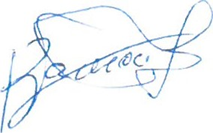 Cecilia del Carmen Medina VelázquezVicepresidenta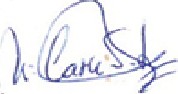 M. del Carmen Sosa LópezSecretaria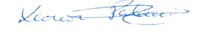 Leonor Palencia GarcíaTesorera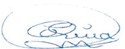 Gerardo Castro MedinaVocalJose Antonio Hernández SilvaVocalAntonia María Palencia GarcíaVocal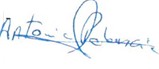 